ПОЯСНИТЕЛЬНАЯ ЗАПИСКАРабочая программа по учебному предмету «Окружающий мир» (предметная область «Обществознание и естествознание» («Окружающий мир») соответствует Федеральной рабочей программе по учебному предмету «Окружающий мир» и включает пояснительную записку, содержание обучения, планируемые результаты освоения программы и тематическое планирование.Пояснительная записка отражает общие цели и задачи изучения окружающего мира, место в структуре учебного плана, а также подходы к отбору содержания и планируемым результатам.ОБЩАЯ ХАРАКТЕРИСТИКА ПРЕДМЕТАСодержание обучения раскрывает содержательные линии для обязательного изучения окружающего мира в каждом классе на уровне начального общего образования.Планируемые результаты программы по окружающему миру включают личностные, метапредметные результаты за период обучения, а также предметные достижения обучающегося за каждый год обучения на уровне начального общего образования.Программа по окружающему миру на уровне начального общего образования составлена на основе требований ФГОС НОО и федеральной рабочей программы воспитания.ЦЕЛИ ИЗУЧЕНИЯ ПРЕДМЕТАИзучение окружающего мира, интегрирующего знания о природе, предметном мире, обществе и взаимодействии людей в нём, соответствует потребностям и интересам обучающихся на уровне начального общего образования и направлено на достижение следующих целей:формирование целостного взгляда на мир, осознание места в нём человека на основе целостного взгляда на окружающий мир (природную и социальную среду обитания); освоение естественно-научных, обществоведческих, нравственно-этических понятий, представленных в содержании программы по окружающему миру;формирование ценности здоровья человека, его сохранения и укрепления, приверженности здоровому образу жизни;развитие умений и навыков применять полученные знания в реальной учебной и жизненной практике, связанной как с поисково-исследовательской деятельностью (наблюдения, опыты, трудовая деятельность), так и с творческим использованием приобретённых знаний в речевой, изобразительной, художественной деятельности;духовно-нравственное развитие и воспитание личности гражданина Российской Федерации, понимание своей принадлежности к Российскому государству, определённому этносу; проявление уважения к истории, культуре, традициям народов Российской Федерации; освоение обучающимися мирового культурного опыта по созданию общечеловеческих ценностей, законов и правил построения взаимоотношений в социуме;обогащение духовного опыта обучающихся, развитие способности ребёнка к социализации на основе принятия гуманистических норм жизни, приобретение опыта эмоционально-положительного отношения к природе в соответствии с экологическими нормами поведения; становление навыков повседневного проявления культуры общения, гуманного отношения к людям, уважительного отношения к их взглядам, мнению и индивидуальности.Центральной идеей конструирования содержания и планируемых результатов обучения окружающему миру является раскрытие роли человека в природе и обществе, ознакомление с правилами поведения в среде обитания и освоение общечеловеческих ценностей взаимодействия в системах: «Человек и природа», «Человек и общество», «Человек и другие люди», «Человек и познание». Важнейшей составляющей всех указанных систем является содержание, усвоение которого гарантирует формирование у обучающихся навыков здорового и безопасного образа жизни на основе развивающейся способности предвидеть результаты своих поступков и оценки возникшей ситуации. Отбор содержания программы по окружающему миру осуществлён на основе следующих ведущих идей:раскрытие роли человека в природе и обществе;освоение общечеловеческих ценностей взаимодействия в системах: «Человек и природа», «Человек и общество», «Человек и другие люди», «Человек и его самость», «Человек и познание».МЕСТО УЧЕБНОГО ПРЕДМЕТА «ОКРУЖАЮЩИЙ МИР» В УЧЕБНОМ ПЛАНЕОбщее число часов, отведённых на изучение курса «Окружающий мир», составляет 270 часов (два часа в неделю в каждом классе): 1 класс – 66 часов, 2 класс – 68 часов, 3 класс – 68 часов, 4 класс – 68 часов.СОДЕРЖАНИЕ УЧЕБНОГО ПРЕДМЕТА1 КЛАССЧеловек и обществоШкола. Школьные традиции и праздники. Адрес школы. Классный, школьный коллектив. Друзья, взаимоотношения между ними; ценность дружбы, согласия, взаимной помощи.Совместная деятельность с одноклассниками – учёба, игры, отдых. Рабочее место школьника: удобное размещение учебных материалов и учебного оборудования; поза; освещение рабочего места. Правила безопасной работы на учебном месте.Режим труда и отдыха.Семья. Моя семья в прошлом и настоящем. Имена и фамилии членов семьи, их профессии. Взаимоотношения и взаимопомощь в семье. Совместный труд и отдых. Домашний адрес.Россия – наша Родина. Москва – столица России. Символы России (герб, флаг, гимн). Народы России. Первоначальные сведения о родном крае. Название своего населённого пункта (города, села), региона. Культурные объекты родного края.Ценность и красота рукотворного мира. Правила поведения в социуме.Человек и природаПрирода – среда обитания человека. Природа и предметы, созданные человеком. Природные материалы. Бережное отношение к предметам, вещам, уход за ними. Неживая и живая природа. Наблюдение за погодой своего края. Погода и термометр. Определение температуры воздуха (воды) по термометру.Сезонные изменения в природе. Взаимосвязи между человеком и природой. Правила нравственного и безопасного поведения в природе.Растительный мир. Растения ближайшего окружения (узнавание, называние, краткое описание). Лиственные и хвойные растения. Дикорастущие и культурные растения. Части растения (называние, краткая характеристика значения для жизни растения): корень, стебель, лист, цветок, плод, семя. Комнатные растения, правила содержания и ухода.Мир животных Разные группы животных (звери, насекомые, птицы, рыбы и др.). Домашние и дикие животные (различия в условиях жизни). Забота о домашних питомцах.Правила безопасной жизнедеятельностиПонимание необходимости соблюдения режима дня, правил здорового питания и личной гигиены. Правила использования электронных средств, оснащенных экраном. Правила безопасности в быту: пользование бытовыми электроприборами, газовыми плитами.Дорога от дома до школы. Правила безопасного поведения пешехода (дорожные знаки, дорожная разметка, дорожные сигналы).Безопасность в информационно-телекоммуникационной сети Интернет (электронный дневник и электронные ресурсы школы) в условиях контролируемого доступа в информационно-телекоммуникационную сеть Интернет.Изучение окружающего мира в 1 классе способствует освоению на пропедевтическом уровне ряда универсальных учебных действий: познавательных универсальных учебных действий, коммуникативных универсальных учебных действий, регулятивных универсальных учебных действий, совместной деятельности. Базовые логические действия как часть познавательных универсальных учебных действий способствуют формированию умений:сравнивать происходящие в природе изменения, наблюдать зависимость изменений в живой природе от состояния неживой природы; приводить примеры представителей разных групп животных (звери, насекомые, рыбы, птицы), называть главную особенность представителей одной группы (в пределах изученного); приводить примеры лиственных и хвойных растений, сравнивать их, устанавливать различия во внешнем виде.Работа с информацией как часть познавательных универсальных учебных действий способствует формированию умений:понимать, что информация может быть представлена в разной форме – текста, иллюстраций, видео, таблицы; соотносить иллюстрацию явления (объекта, предмета) с его названием.Коммуникативные универсальные учебные действия способствуют формированию умений:в процессе учебного диалога слушать говорящего; отвечать на вопросы, дополнять ответы участников; уважительно от носиться к разным мнениям; воспроизводить названия своего населенного пункта, название страны, её столицы; воспроизводить наизусть слова гимна России; соотносить предметы декоративно-прикладного искусства с принадлежностью народу РФ, описывать предмет по предложенному плану; описывать по предложенному плану время года, передавать в рассказе своё отношение к природным явлениям; сравнивать домашних и диких животных, объяснять, чем они различаются. Регулятивные универсальные учебные действия способствуют формированию умений:сравнивать организацию своей жизни с установленными правилами здорового образа жизни (выполнение режима, двигательная активность, закаливание, безопасность использования бытовых электроприборов); оценивать выполнение правил безопасного поведения на дорогах и улицах другими детьми, выполнять самооценку; анализировать предложенные ситуации: устанавливать нарушения режима дня, организации учебной работы; нарушения правил дорожного движения, правил пользования электро- и газовыми приборами.Совместная деятельность способствует формированию умений:соблюдать правила общения в совместной деятельности: договариваться, справедливо распределять работу, определять нарушение правил взаимоотношений, при участии учителя устранять возникающие конфликты.2 КЛАССЧеловек и обществоНаша Родина – Россия, Российская Федерация. Россия и её столица на карте. Государственные символы России. Москва – столица России. Святыни Москвы – святыни России: Кремль, Красная площадь, Большой театр и др. Характеристика отдельных исторических событий, связанных с Москвой (основание Москвы, строительство Кремля и др.). Герб Москвы. Расположение Москвы на карте. Города России. Россия – многонациональное государство. Народы России, их традиции, обычаи, праздники. Родной край, его природные и культурные достопримечательности. Значимые события истории родного края.Свой регион и его главный город на карте; символика своего региона. Хозяйственные занятия, профессии жителей родного края. Значение труда в жизни человека и общества.Семья. Семейные ценности и традиции. Родословная. Составление схемы родословного древа, истории семьи.Правила культурного поведения в общественных местах. Доброта, справедливость, честность, уважение к чужому мнению и особенностям других людей – главные правила взаимоотношений членов общества.Человек и природаМетоды познания природы: наблюдения, опыты, измерения.Звёзды и созвездия, наблюдения звёздного неба. Планеты. Чем Земля отличается от других планет; условия жизни на Земле. Изображения Земли: глобус, карта, план. Карта мира. Материки, океаны. Определение сторон горизонта при помощи компаса. Ориентирование на местности по местным природным признакам, Солнцу. Компас, устройство; ориентирование с помощью компаса.Многообразие растений. Деревья, кустарники, травы. Дикорастущие и культурные растения. Связи в природе. Годовой ход изменений в жизни растений. Многообразие животных. Насекомые, рыбы, птицы, звери, земноводные, пресмыкающиеся: общая характеристика внешних признаков. Связи в природе. Годовой ход изменений в жизни животных.Красная книга России, её значение, отдельные представители растений и животных Красной книги. Заповедники, природные парки. Охрана природы. Правила нравственного поведения на природе.Правила безопасной жизнедеятельностиЗдоровый образ жизни: режим дня (чередование сна, учебных занятий, двигательной активности) и рациональное питание (количество приёмов пищи и рацион питания). Физическая культура, закаливание, игры на воздухе как условие сохранения и укрепления здоровья.Правила безопасности в школе (маршрут до школы, правила поведения на занятиях, переменах, при приёмах пищи и на пришкольной территории), в быту, на прогулках.Правила безопасного поведения пассажира наземного транспорта и метро (ожидание на остановке, посадка, размещение в салоне или вагоне, высадка, знаки безопасности на общественном транспорте). Номера телефонов экстренной помощи.Правила поведения при пользовании компьютером. Безопасность в информационно-коммуникационной сети Интернет (коммуникация в мессенджерах и социальных группах) в условиях контролируемого доступа в информационно-коммуникационную сеть Интернет.Изучение окружающего мира во 2 классе способствует освоению на пропедевтическом уровне ряда универсальных учебных действий: познавательных универсальных учебных действий, коммуникативных универсальных учебных действий, регулятивных универсальных учебных действий, совместной деятельности. Универсальные учебные действия (пропедевтический уровень)Базовые логические действия как часть познавательных универсальных учебных действий способствуют формированию умений:ориентироваться в методах познания природы (наблюдение, опыт, сравнение, измерение); определять на основе наблюдения состояние вещества (жидкое, твёрдое, газообразное); различать символы РФ; различать деревья, кустарники, травы; приводить примеры (в пределах изученного); группировать растения: дикорастущие и культурные; лекарственные и ядовитые (в пределах изученного); различать прошлое, настоящее, будущее. Работа с информацией как часть познавательных универсальных учебных действий способствует формированию умений:различать информацию, представленную в тексте, графически, аудиовизуально; читать информацию, представленную в схеме, таблице; используя текстовую информацию, заполнять таблицы; дополнять схемы; соотносить пример (рисунок, предложенную ситуацию) со временем протекания.Коммуникативные универсальные учебные действия способствуют формированию умений:ориентироваться в терминах (понятиях), соотносить их с краткой характеристикой:понятия и термины, связанные с социальным миром (индивидуальность человека, органы чувств, жизнедеятельность; поколение, старшее поколение, культура поведения; Родина, столица, родной край, регион); понятия и термины, связанные с миром природы (среда обитания, тело, явление, вещество; заповедник); понятия и термины, связанные с организацией своей жизни и охраны здоровья (режим, правильное питание, закаливание, безопасность, опасная ситуация).описывать условия жизни на Земле, отличие нашей планеты от других планет Солнечной системы;создавать небольшие описания на предложенную тему (например, «Моя семья», «Какие бывают профессии?», «Что «умеют» органы чувств?», «Лес – природное сообщество» и др.);создавать высказывания-рассуждения (например, признаки животного и растения как живого существа; связь изменений в живой природе с явлениями неживой природы);приводить примеры растений и животных, занесённых в Красную книгу России (на примере своей местности);описывать современные события от имени их участника.Регулятивные универсальные учебные действия способствуют формированию умений:следовать образцу, предложенному плану и инструкции при решении учебной задачи;контролировать с небольшой помощью учителя последовательность действий по решению учебной задачи; оценивать результаты своей работы, анализировать оценку учителя и одноклассников, спокойно, без обид принимать советы и замечания. Совместная деятельность способствует формированию умений:строить свою учебную и игровую деятельность, житейские ситуации в соответствии с правилами поведения, принятыми в обществе; оценивать жизненные ситуации с точки зрения правил поведения, культуры общения, проявления терпения и уважения к собеседнику; проводить в парах (группах) простые опыты по определению свойств разных веществ (вода, молоко, сахар, соль, железо), совместно намечать план работы, оценивать свой вклад в общее дело; определять причины возможных конфликтов, выбирать (из предложенных) способы их разрешения. 3 КЛАССЧеловек и обществоОбщество как совокупность людей, которые объединены общей культурой и связаны друг с другом совместной деятельностью во имя общей цели. Наша Родина – Российская Федерация. Уникальные памятники культуры России, родного края. Государственная символика Российской Федерации и своего региона. Города Золотого кольца России. Народы России. Уважение к культуре, традициям своего народа и других народов, государственным символам России.Семья – коллектив близких, родных людей. Семейный бюджет, доходы и расходы семьи. Уважение к семейным ценностям.Правила нравственного поведения в социуме. Внимание, уважительное отношение к людям с ограниченными возможностями здоровья, забота о них.Значение труда в жизни человека и общества. Трудолюбие как общественно значимая ценность в культуре народов России. Особенности труда людей родного края, их профессии.Страны и народы мира. Памятники природы и культуры – символы стран, в которых они находятся.Человек и природаМетоды изучения природы. Карта мира. Материки и части света.Вещество. Разнообразие веществ в окружающем мире. Примеры веществ: соль, сахар, вода, природный газ. Твёрдые тела, жидкости, газы. Простейшие практические работы с веществами, жидкостями, газами. Воздух – смесь газов. Свойства воздуха. Значение воздуха для растений, животных, человека. Вода. Свойства воды. Состояния воды, её распространение в природе, значение для живых организмов и хозяйственной жизни человека. Круговорот воды в природе. Охрана воздуха, воды.Горные породы и минералы. Полезные ископаемые, их значение в хозяйстве человека, бережное отношение людей к полезным ископаемым. Полезные ископаемые родного края (2–3 примера). Почва, её состав, значение для живой природы и хозяйственной жизни человека.Первоначальные представления о бактериях. Грибы: строение шляпочных грибов. Грибы съедобные и несъедобные.Разнообразие растений. Зависимость жизненного цикла организмов от условий окружающей среды. Размножение и развитие растений. Особенности питания и дыхания растений. Роль растений в природе и жизни людей, бережное отношение человека к растениям. Условия, необходимые для жизни растения (свет, тепло, воздух, вода). Наблюдение роста растений, фиксация изменений. Растения родного края, названия и краткая характеристика на основе наблюдений. Охрана растений.Разнообразие животных. Зависимость жизненного цикла организмов от условий окружающей среды. Размножение и развитие животных (рыбы, птицы, звери). Особенности питания животных. Цепи питания. Условия, необходимые для жизни животных (воздух, вода, тепло, пища). Роль животных в природе и жизни людей, бережное отношение человека к животным. Охрана животных. Животные родного края, их названия, краткая характеристика на основе наблюдений.Природные сообщества: лес, луг, пруд. Взаимосвязи в природном сообществе: растения – пища и укрытие для животных; животные – распространители плодов и семян растений. Влияние человека на природные сообщества. Природные сообщества родного края (2–3 примера на основе наблюдений). Правила нравственного поведения в природных сообществах.Человек – часть природы. Общее представление о строении тела человека. Системы органов (опорно-двигательная, пищеварительная, дыхательная, кровеносная, нервная, органы чувств), их роль в жизнедеятельности организма. Измерение температуры тела человека, частоты пульса.Правила безопасной жизнедеятельностиЗдоровый образ жизни: двигательная активность (утренняя зарядка, динамические паузы), закаливание и профилактика заболеваний. Забота о здоровье и безопасности окружающих людей. Безопасность во дворе жилого дома (правила перемещения внутри двора и пересечения дворовой проезжей части, безопасные зоны электрических, газовых, тепловых подстанций и других опасных объектов инженерной инфраструктуры жилого дома, предупреждающие знаки безопасности). Правила безопасного поведения пассажира железнодорожного, водного и авиатранспорта (правила безопасного поведения на вокзалах и в аэропортах, безопасное поведение в вагоне, на борту самолёта, судна; знаки безопасности).Безопасность в информационно-коммуникационной сети Интернет (ориентирование в признаках мошеннических действий, защита персональной информации, правила коммуникации в мессенджерах и социальных группах) в условиях контролируемого доступа в информационно-коммуникационную сеть Интернет. Изучение окружающего мира в 3 классе способствует освоению ряда универсальных учебных действий: познавательных универсальных учебных действий, коммуникативных универсальных учебных действий, регулятивных универсальных учебных действий, совместной деятельности.Базовые логические и исследовательские действия как часть познавательных универсальных учебных действий способствуют формированию умений:проводить несложные наблюдения в природе (сезонные изменения, поведение животных) по предложенному и самостоятельно составленному плану; на основе результатов совместных с одноклассниками наблюдений (в парах, группах) делать выводы; устанавливать зависимость между внешним видом, особенностями поведения и условиями жизни животного; определять (в процессе рассматривания объектов и явлений) существенные признаки и отношения между объектами и явлениями; моделировать цепи питания в природном сообществе; различать понятия «век», «столетие», «историческое время»; соотносить историческое событие с датой (историческим периодом).Работа с информацией как часть познавательных универсальных учебных действий способствует формированию умений:понимать, что работа с моделями Земли (глобус, карта) может дать полезную и интересную информацию о природе нашей планеты; находить на глобусе материки и океаны, воспроизводить их названия; находить на карте нашу страну, столицу, свой регион; читать несложные планы, соотносить условные обозначения с изображёнными объектами; находить по предложению учителя информацию в разных источниках – текстах, таблицах, схемах, в том числе в информационно-коммуникационной сети Интернет (в условиях контролируемого входа);соблюдать правила безопасности при работе в информационной среде. Коммуникативные универсальные учебные действия способствуют формированию умений:ориентироваться в понятиях, соотносить понятия и термины с их краткой характеристикой:1. понятия и термины, связанные с социальным миром (безопасность, семейный бюджет, памятник культуры); 2. понятия и термины, связанные с миром природы (планета, материк, океан, модель Земли, царство природы, природное сообщество, цепь питания, Красная книга); 3. понятия и термины, связанные с безопасной жизнедеятельностью (знаки дорожного движения, дорожные ловушки, опасные ситуации, предвидение).описывать (характеризовать) условия жизни на Земле;описывать схожие, различные, индивидуальные признаки на основе сравнения объектов природы; приводить примеры, кратко характеризовать представителей разных царств природы; называть признаки (характеризовать) животного (растения) как живого организма; описывать (характеризовать) отдельные страницы истории нашей страны (в пределах изученного).Регулятивные универсальные учебные действия способствуют формированию умений:планировать шаги по решению учебной задачи, контролировать свои действия (при небольшой помощи учителя); устанавливать причину возникающей трудности или ошибки, корректировать свои действия.Совместная деятельность способствует формированию умений:участвуя в совместной деятельности, выполнять роли руководителя (лидера), подчинённого; оценивать результаты деятельности участников, положительно реагировать на советы и замечания в свой адрес; выполнять правила совместной деятельности, признавать право другого человека иметь собственное суждение, мнение; самостоятельно разрешать возникающие конфликты с учётом этики общения. 4 КЛАССЧеловек и обществоКонституция – Основной закон Российской Федерации. Права и обязанности гражданина Российской Федерации. Президент Российской Федерации – глава государства. Политико-административная карта России. Общая характеристика родного края, важнейшие достопримечательности, знаменитые соотечественники.Города России. Святыни городов России. Главный город родного края: достопримечательности, история и характеристика отдельных исторических событий, связанных с ним.Праздник в жизни общества как средство укрепления общественной солидарности и упрочения духовных связей между соотечественниками. Новый год, День защитника Отечества, Международный женский день, День весны и труда, День Победы, День России, День народного единства, День Конституции. Праздники и памятные даты своего региона. Уважение к культуре, истории, традициям своего народа и других народов, государственным символам России.История Отечества «Лента времени» и историческая карта.Наиболее важные и яркие события общественной и культурной жизни страны в разные исторические периоды: Государство Русь, Московское государство, Российская империя, СССР, Российская Федерация. Картины быта, труда, духовно-нравственные и культурные традиции людей в разные исторические времена. Выдающиеся люди разных эпох как носители базовых национальных ценностей.Наиболее значимые объекты списка Всемирного культурного наследия в России и за рубежом. Охрана памятников истории и культуры. Посильное участие в охране памятников истории и культуры своего края. Личная ответственность каждого человека за сохранность историко-культурного наследия своего края.Правила нравственного поведения в социуме, отношение к людям независимо от их национальности, социального статуса, религиозной принадлежности.Человек и природаМетоды познания окружающей природы: наблюдения, сравнения, измерения, опыты по исследованию природных объектов и явлений. Солнце – ближайшая к нам звезда, источник света и тепла для всего живого на Земле. Характеристика планет Солнечной системы. Естественные спутники планет. Смена дня и ночи на Земле. Вращение Земли как причина смены дня и ночи. Обращение Земли вокруг Солнца и смена времён года.Формы земной поверхности: равнины, горы, холмы, овраги (общее представление, условное обозначение равнин и гор на карте). Равнины и горы России. Особенности поверхности родного края (краткая характеристика на основе наблюдений).Водоёмы, их разнообразие (океан, море, озеро, пруд, болото); река как водный поток; использование рек и водоёмов человеком. Крупнейшие реки и озёра России, моря, омывающие её берега, океаны. Водоёмы и реки родного края (названия, краткая характеристика на основе наблюдений).Наиболее значимые природные объекты списка Всемирного наследия в России и за рубежом (2–3 объекта).Природные зоны России: общее представление, основные природные зоны (климат, растительный и животный мир, особенности труда и быта людей, влияние человека на природу изучаемых зон, охрана природы). Связи в природных зонах.Некоторые доступные для понимания экологические проблемы взаимодействия человека и природы. Охрана природных богатств: воды, воздуха, полезных ископаемых, растительного и животного мира. Правила нравственного поведения в природе. Международная Красная книга (отдельные примеры).Правила безопасной жизнедеятельностиЗдоровый образ жизни: профилактика вредных привычек.Безопасность в городе (планирование маршрутов с учётом транспортной инфраструктуры города; правила безопасного по ведения в общественных местах, зонах отдыха, учреждениях культуры). Правила безопасного поведения велосипедиста с учётом дорожных знаков и разметки, сигналов и средств защиты велосипедиста, правила использования самоката и других средств индивидуальной мобильности.Безопасность в информационно-коммуникационной сети Интернет (поиск достоверной информации, опознавание государственных образовательных ресурсов и детских развлекательных порталов) в условиях контролируемого доступа в информационно-коммуникационную сеть Интернет.Изучение окружающего мира в 4 классе способствует освоению ряда универсальных учебных действий: познавательных универсальных учебных действий, коммуникативных универсальных учебных действий, регулятивных универсальных учебных действий, совместной деятельности.Базовые логические и исследовательские действия как часть познавательных универсальных учебных действий способствуют формированию умений:устанавливать последовательность этапов возрастного развития человека; конструировать в учебных и игровых ситуациях правила безопасного поведения в среде обитания; моделировать схемы природных объектов (строение почвы; движение реки, форма поверхности); соотносить объекты природы с принадлежностью к определённой природной зоне; классифицировать природные объекты по принадлежности к природной зоне; определять разрыв между реальным и желательным состоянием объекта (ситуации) на основе предложенных учителем вопросов. Работа с информацией как часть познавательных универсальных учебных действий способствует формированию умений:использовать умения работать с информацией, представленной в разных формах; оценивать объективность информации, учитывать правила безопасного использования электронных образовательных и информационных ресурсов;использовать для уточнения и расширения своих знаний об окружающем мире словари, справочники, энциклопедии, в том числе и информационно-коммуникационную сеть Интернет (в условиях контролируемого выхода); делать сообщения (доклады) на предложенную тему на основе дополнительной информации, подготавливать презентацию, включая в неё иллюстрации, таблицы, диаграммы. Коммуникативные универсальные учебные действия способствуют формированию умений:ориентироваться в понятиях: организм, возраст, система органов; культура, долг, соотечественник, берестяная грамота, первопечатник, иконопись, объект Всемирного природного и культурного наследия; характеризовать человека как живой организм: раскрывать функции различных систем органов; объяснять особую роль нервной системы в деятельности организма; создавать текст-рассуждение: объяснять вред для здоровья и самочувствия организма вредных привычек; описывать ситуации проявления нравственных качеств – отзывчивости, доброты, справедливости и др.; составлять краткие суждения о связях и зависимостях в природе (на основе сезонных изменений, особенностей жизни природных зон, пищевых цепей); составлять небольшие тексты «Права и обязанности гражданина РФ»; создавать небольшие тексты о знаменательных страницах истории нашей страны (в рамках изученного). Регулятивные универсальные учебные действия способствуют формированию умений:самостоятельно планировать алгоритм решения учебной задачи; предвидеть трудности и возможные ошибки; контролировать процесс и результат выполнения задания, корректировать учебные действия при необходимости; адекватно принимать оценку своей работы; планировать работу над ошибками; находить ошибки в своей и чужих работах, устанавливать их причины. Совместная деятельность способствует формированию умений:выполнять правила совместной деятельности при выполнении разных ролей – руководитель, подчинённый, напарник, члена большого коллектива; ответственно относиться к своим обязанностям в процессе совместной деятельности, объективно оценивать свой вклад в общее дело; анализировать ситуации, возникающие в процессе совместных игр, труда, использования инструментов, которые могут стать опасными для здоровья и жизни других людей. ПЛАНИРУЕМЫЕ ОБРАЗОВАТЕЛЬНЫЕ РЕЗУЛЬТАТЫИзучение предмета «Окружающий мир» на уровне начального общего образования направлено на достижение обучающимися личностных, метапредметных и предметных результатов освоения учебного предмета.ЛИЧНОСТНЫЕ РЕЗУЛЬТАТЫЛичностные результаты изучения предмета «Окружающий мир» характеризуют готовность обучающихся руководствоваться традиционными российскими социокультурными и духовно-нравственными ценностями, принятыми в обществе правилами и нормами поведения и должны отражать приобретение первоначального опыта деятельности обучающихся, в части:Гражданско-патриотического воспитания:становление ценностного отношения к своей Родине – России; понимание особой роли многонациональной России в современном мире; осознание своей этнокультурной и российской гражданской идентичности, принадлежности к российскому народу, к своей национальной общности; сопричастность к прошлому, настоящему и будущему своей страны и родного края; проявление интереса к истории и многонациональной культуре своей страны, уважения к своему и другим народам; первоначальные представления о человеке как члене общества, осознание прав и ответственности человека как члена общества.Духовно-нравственного воспитания:проявление культуры общения, уважительного отношения к людям, их взглядам, признанию их индивидуальности; принятие существующих в обществе нравственно-этических норм поведения и правил межличностных отношений, которые строятся на проявлении гуманизма, сопереживания, уважения и доброжелательности; применение правил совместной деятельности, проявление способности договариваться, неприятие любых форм поведения, направленных на причинение физического и морального вреда другим людям. Эстетического воспитания:понимание особой роли России в развитии общемировой художественной культуры, проявление уважительного отношения, восприимчивости и интереса к разным видам искусства, традициям и творчеству своего и других народов; использование полученных знаний в продуктивной и преобразующей деятельности, в разных видах художественной деятельности. Физического воспитания, формирования культуры здоровья и эмоционального благополучия:соблюдение правил организации здорового и безопасного (для себя и других людей) образа жизни; выполнение правил безопасного поведении в окружающей среде (в том числе информационной); приобретение опыта эмоционального отношения к среде обитания, бережное отношение к физическому и психическому здоровью. Трудового воспитания:осознание ценности трудовой деятельности в жизни человека и общества, ответственное потребление и бережное отношение к результатам труда, навыки участия в различных видах трудовой деятельности, интерес к различным профессиям. Экологического воспитания:осознание роли человека в природе и обществе, принятие экологических норм поведения, бережного отношения к природе, неприятие действий, приносящих ей вред. Ценности научного познания:осознание ценности познания для развития человека, необходимости самообразования и саморазвития;проявление познавательного интереса, активности, инициативности, любознательности и самостоятельности в расширении своих знаний, в том числе с использованием различных информационных средств. МЕТАПРЕДМЕТНЫЕ РЕЗУЛЬТАТЫПознавательные универсальные учебные действия:1) Базовые логические действия:понимать целостность окружающего мира (взаимосвязь природной и социальной среды обитания), проявлять способность ориентироваться в изменяющейся действительности; на основе наблюдений доступных объектов окружающего мира устанавливать связи и зависимости между объектами (часть – целое; причина – следствие; изменения во времени и в пространстве); сравнивать объекты окружающего мира, устанавливать основания для сравнения, устанавливать аналогии; объединять части объекта (объекты) по определённому признаку; определять существенный признак для классификации, классифицировать предложенные объекты; находить закономерности и противоречия в рассматриваемых фактах, данных и наблюдениях на основе предложенного алгоритма; выявлять недостаток информации для решения учебной (практической) задачи на основе предложенного алгоритма. 2) Базовые исследовательские действия:проводить (по предложенному и самостоятельно составленному плану или выдвинутому предположению) наблюдения, несложные опыты; проявлять интерес к экспериментам, проводимым под руководством учителя; определять разницу между реальным и желательным состоянием объекта (ситуации) на основе предложенных вопросов; формулировать с помощью учителя цель предстоящей работы, прогнозировать возможное развитие процессов, событий и последствия в аналогичных или сходных ситуациях; моделировать ситуации на основе изученного материала о связях в природе (живая и неживая природа, цепи питания; природные зоны), а также в социуме (лента времени; поведение и его последствия; коллективный труд и его результаты и др.); проводить по предложенному плану опыт, несложное исследование по установлению особенностей объекта изучения и связей между объектами (часть – целое, причина – следствие); формулировать выводы и подкреплять их доказательствами на основе результатов проведённого наблюдения (опыта, измерения, исследования). 3) Работа с информацией:использовать различные источники для поиска информации, выбирать источник получения информации с учётом учебной задачи; находить в предложенном источнике информацию, представленную в явном виде, согласно заданному алгоритму; распознавать достоверную и недостоверную информацию самостоятельно или на основе предложенного учителем способа её проверки; находить и использовать для решения учебных задач текстовую, графическую, аудиовизуальную информацию; читать и интерпретировать графически представленную информацию (схему, таблицу, иллюстрацию); соблюдать правила информационной безопасности в условиях контролируемого доступа в информационно-телекоммуникационную сеть Интернет (с помощью учителя); анализировать и создавать текстовую, видео, графическую, звуковую информацию в соответствии с учебной задачей;фиксировать полученные результаты в текстовой форме (отчёт, выступление, высказывание) и графическом виде (рисунок, схема, диаграмма).Коммуникативные универсальные учебные действия:в процессе диалогов задавать вопросы, высказывать суждения, оценивать выступления участников; признавать возможность существования разных точек зрения; корректно и аргументированно высказывать своё мнение; приводить доказательства своей правоты; соблюдать правила ведения диалога и дискуссии; проявлять уважительное отношение к собеседнику; использовать смысловое чтение для определения темы, главной мысли текста о природе, социальной жизни, взаимоотношениях и поступках людей; создавать устные и письменные тексты (описание, рассуждение, повествование); конструировать обобщения и выводы на основе полученных результатов наблюдений и опытной работы, подкреплять их доказательствами; находить ошибки и восстанавливать деформированный текст об изученных объектах и явлениях природы, событиях социальной жизни; готовить небольшие публичные выступления с возможной презентацией (текст, рисунки, фото, плакаты и др.) к тексту выступления. Регулятивные универсальные учебные действия:1) Самоорганизация:планировать самостоятельно или с небольшой помощью учителя действия по решению учебной задачи; выстраивать последовательность выбранных действий и операций.2) Самоконтроль и самооценка:осуществлять контроль процесса и результата своей деятельности; находить ошибки в своей работе и устанавливать их причины; корректировать свои действия при необходимости (с небольшой помощью учителя); предвидеть возможность возникновения трудностей и ошибок, предусматривать способы их предупреждения, в том числе в житейских ситуациях, опасных для здоровья и жизни. объективно оценивать результаты своей деятельности, соотносить свою оценку с оценкой учителя; оценивать целесообразность выбранных способов действия, при необходимости корректировать их. Совместная деятельность:понимать значение коллективной деятельности для успешного решения учебной (практической) задачи; активно участвовать в формулировании краткосрочных и долгосрочных целей совместной деятельности (на основе изученного материала по окружающему миру); коллективно строить действия по достижению общей цели: распределять роли, договариваться, обсуждать процесс и результат совместной работы; проявлять готовность руководить, выполнять поручения, подчиняться; выполнять правила совместной деятельности: справедливо распределять и оценивать работу каждого участника; считаться с наличием разных мнений; не допускать конфликтов, при их возникновении мирно разрешать без участия взрослого; ответственно выполнять свою часть работы. ПРЕДМЕТНЫЕ РЕЗУЛЬТАТЫ1 КЛАССК концу обучения в 1 классе обучающийся научится:называть себя и членов своей семьи по фамилии, имени, отчеству, профессии членов своей семьи, домашний адрес и адрес своей школы; проявлять уважение к семейным ценностям и традициям, соблюдать правила нравственного поведения в социуме и на природе; воспроизводить название своего населённого пункта, региона, страны; приводить примеры культурных объектов родного края, школьных традиций и праздников, традиций и ценностей своей семьи, профессий; различать объекты живой и неживой природы, объекты, созданные человеком, и природные материалы, части растений (корень, стебель, лист, цветок, плод, семя), группы животных (насекомые, рыбы, птицы, звери); описывать на основе опорных слов наиболее распространённые в родном крае дикорастущие и культурные растения, диких и домашних животных; сезонные явления в разные времена года; деревья, кустарники, травы; основные группы животных (насекомые, рыбы, птицы, звери); выделять их наиболее существенные признаки; применять правила ухода за комнатными растениями и домашними животными; проводить, соблюдая правила безопасного труда, несложные групповые и индивидуальные наблюдения (в том числе за сезонными изменениями в природе своей местности), измерения (в том числе вести счёт времени, измерять температуру воздуха) и опыты под руководством учителя; использовать для ответов на вопросы небольшие тексты о природе и обществе; оценивать ситуации, раскрывающие положительное и негативное отношение к природе; правила поведения в быту, в общественных местах; соблюдать правила безопасности на учебном месте школьника; во время наблюдений и опытов; безопасно пользоваться бытовыми электроприборами; соблюдать правила использования электронных средств, оснащённых экраном;соблюдать правила здорового питания и личной гигиены; соблюдать правила безопасного поведения пешехода; соблюдать правила безопасного поведения в природе; с помощью взрослых (учителя, родители) пользоваться электронным дневником и электронными ресурсами школы.2 КЛАССК концу обучения во 2 классе обучающийся научится:находить Россию на карте мира, на карте России - Москву, свой регион и его главный город; узнавать государственную символику Российской Федерации (гимн, герб, флаг) и своего региона; проявлять уважение к семейным ценностям и традициям, традициям своего народа и других народов, государственным символам России; соблюдать правила нравственного поведения в социуме и на природе; распознавать изученные объекты окружающего мира по их описанию, рисункам и фотографиям, различать их в окружающем мире; приводить примеры изученных традиций, обычаев и праздников народов родного края; важных событий прошлого и настоящего родного края; трудовой деятельности и профессий жителей родного края; проводить, соблюдая правила безопасного труда, несложные наблюдения и опыты с природными объектами, измерения; приводить примеры изученных взаимосвязей в природе, примеры, иллюстрирующие значение природы в жизни человека; описывать на основе предложенного плана или опорных слов изученные культурные объекты (достопримечательности родного края, музейные экспонаты); описывать на основе предложенного плана или опорных слов изученные природные объекты и явления, в том числе звёзды, созвездия, планеты; группировать изученные объекты живой и неживой природы по предложенным признакам; сравнивать объекты живой и неживой природы на основе внешних признаков; ориентироваться на местности по местным природным признакам, Солнцу, компасу; создавать по заданному плану развёрнутые высказывания о природе и обществе; использовать для ответов на вопросы небольшие тексты о природе и обществе; соблюдать правила нравственного поведения в социуме и в природе, оценивать примеры положительного и негативного отношения к объектам природы, проявления внимания, помощи людям, нуждающимся в ней; соблюдать правила безопасного поведения в школе, правила безопасного поведения пассажира наземного транспорта и метро; соблюдать режим дня и питания; безопасно использовать мессенджеры в условиях контролируемого доступа в информационно-телекоммуникационную сеть Интернет; безопасно осуществлять коммуникацию в школьных сообществах с помощью учителя (при необходимости).3 КЛАССК концу обучения в 3 классе обучающийся научится:различать государственную символику Российской Федерации (гимн, герб, флаг); проявлять уважение к государственным символам России и своего региона; проявлять уважение к семейным ценностям и традициям, традициям своего народа и других народов; соблюдать правила нравственного поведения в социуме; приводить примеры памятников природы, культурных объектов и достопримечательностей родного края; столицы России, городов РФ с богатой историей и культурой; российских центров декоративно-прикладного искусства; проявлять интерес и уважение к истории и культуре народов России; показывать на карте мира материки, изученные страны мира; различать расходы и доходы семейного бюджета; распознавать изученные объекты природы по их описанию, рисункам и фотографиям, различать их в окружающем мире; проводить по предложенному плану или инструкции небольшие опыты с природными объектами с использованием простейшего лабораторного оборудования и измерительных приборов; соблюдать безопасность проведения опытов; группировать изученные объекты живой и неживой природы, проводить простейшую классификацию; сравнивать по заданному количеству признаков объекты живой и неживой природы; описывать на основе предложенного плана изученные объекты и явления природы, выделяя их существенные признаки и характерные свойства; использовать различные источники информации о природе и обществе для поиска и извлечения информации, ответов на вопросы; использовать знания о взаимосвязях в природе, связи человека и природы для объяснения простейших явлений и процессов в природе, организме человека; фиксировать результаты наблюдений, опытной работы, в процессе коллективной деятельности обобщать полученные результаты и делать выводы; создавать по заданному плану собственные развёрнутые высказывания о природе, человеке и обществе, сопровождая выступление иллюстрациями (презентацией); соблюдать правила безопасного поведения пассажира железнодорожного, водного и авиатранспорта; соблюдать основы здорового образа жизни, в том числе требования к двигательной активности и принципы здорового питания;соблюдать основы профилактики заболеваний;соблюдать правила безопасного поведения во дворе жилого дома; соблюдать правила нравственного поведения на природе; безопасно использовать персональные данные в условиях контролируемого доступа в информационно-телекоммуникационную сеть Интернет; ориентироваться в возможных мошеннических действиях при общении в мессенджерах.4 КЛАССК концу обучения в 4 классе обучающийся научится:проявлять уважение к семейным ценностям и традициям, традициям своего народа и других народов, государственным символам России; соблюдать правила нравственного поведения в социуме; показывать на физической карте изученные крупные географические объекты России (горы, равнины, реки, озёра, моря, омывающие территорию России); показывать на исторической карте места изученных исторических событий; находить место изученных событий на «ленте времени»; знать основные права и обязанности гражданина Российской Федерации; соотносить изученные исторические события и исторических деятелей с веками и периодами истории России; рассказывать о государственных праздниках России, наиболее важных событиях истории России, наиболее известных российских исторических деятелях разных периодов, достопримечательностях столицы России и родного края; описывать на основе предложенного плана изученные объекты, выделяя их существенные признаки, в том числе государственную символику России и своего региона; проводить по предложенному/самостоятельно составленному плану или выдвинутому предположению несложные наблюдения, опыты с объектами природы с использованием простейшего лабораторного оборудования и измерительных приборов, следуя правилам безопасного труда; распознавать изученные объекты и явления живой и неживой природы по их описанию, рисункам и фотографиям, различать их в окружающем мире; группировать изученные объекты живой и неживой природы, самостоятельно выбирая признак для группировки; проводить простейшие классификации; сравнивать объекты живой и неживой природы на основе их внешних признаков и известных характерных свойств; использовать знания о взаимосвязях в природе для объяснения простейших явлений и процессов в природе (в том числе смены дня и ночи, смены времён года, сезонных изменений в природе своей местности, причины смены природных зон); называть наиболее значимые природные объекты Всемирного наследия в России и за рубежом (в пределах изученного);называть экологические проблемы и определять пути их решения; создавать по заданному плану собственные развёрнутые высказывания о природе и обществе; использовать различные источники информации для поиска и извлечения информации, ответов на вопросы; соблюдать правила нравственного поведения на природе; осознавать возможные последствия вредных привычек для здоровья и жизни человека; соблюдать правила безопасного поведения при использовании объектов транспортной инфраструктуры населённого пункта, в театрах, кинотеатрах, торговых центрах, парках и зонах отдыха, учреждениях культуры (музеях, библиотеках и т.д.); соблюдать правила безопасного поведения при езде на велосипеде, самокате; осуществлять безопасный поиск образовательных ресурсов и верифицированной информации в информационно-телекоммуникационной сети Интернете;соблюдать правила безопасного для здоровья использования электронных образовательных и информационных ресурсов. ТЕМАТИЧЕСКОЕ ПЛАНИРОВАНИЕ  1 А КЛАСС ВАРИАНТ 1. ПОУРОЧНОЕ ПЛАНИРОВАНИЕ ДЛЯ ПЕДАГОГОВ, ИСПОЛЬЗУЮЩИХ УЧЕБНИК ОКРУЖАЮЩИЙ МИР, 1-4 КЛАСС, В 2 ЧАСТЯХ, ПЛЕШАКОВ А.А.  1 А КЛАСС 2 А КЛАСС 2 А КЛАСС ТЕМАТИЧЕСКОЕ ПЛАНИРОВАНИЕ   3Б  КЛАСС ВАРИАНТ 1. ПОУРОЧНОЕ ПЛАНИРОВАНИЕ ДЛЯ ПЕДАГОГОВ, ИСПОЛЬЗУЮЩИХ УЧЕБНИК ОКРУЖАЮЩИЙ МИР, 1-4 КЛАСС, В 2 ЧАСТЯХ, ПЛЕШАКОВ А.А. 3Б  КЛАСС                       ТЕМАТИЧЕСКОЕ            ПЛАНИРОВАНИЕ   4 «А»  КЛАСС                          ПОУРОЧНОЕ      ПЛАНИРОВАНИЕ  4 КЛАСС 2 Б  КЛАСС   ТЕМАТИЧЕСКОЕ        ПЛАНИРОВАНИЕ 2 Б КЛАСС     ПОУРОЧНОЕ     ПЛАНИРОВАНИЕ    Тематическое планирование                  3А  КЛАСС ВАРИАНТ 1. ПОУРОЧНОЕ ПЛАНИРОВАНИЕ ДЛЯ ПЕДАГОГОВ, ИСПОЛЬЗУЮЩИХ УЧЕБНИК ОКРУЖАЮЩИЙ МИР, 1-4 КЛАСС, В 2 ЧАСТЯХ, ПЛЕШАКОВ А.А. 3 А КЛАСС ТЕМАТИЧЕСКОЕ ПЛАНИРОВАНИЕ  1 Б КЛАСС ПОУРОЧНОЕ ПЛАНИРОВАНИЕ  1 Б КЛАСС ТЕМАТИЧЕСКОЕ ПЛАНИРОВАНИЕ 4Б  КЛАСС ПОУРОЧНОЕ ПЛАНИРОВАНИЕ   4 КЛАСС ТЕМАТИЧЕСКОЕ ПЛАНИРОВАНИЕ П  1 КЛАСС ТЕМАТИЧЕСКОЕ        ПЛАНИРОВАНИЕ П 2 КЛАСС ВАРИАНТ 1. ПОУРОЧНОЕ ПЛАНИРОВАНИЕ ДЛЯ ПЕДАГОГОВ, ИСПОЛЬЗУЮЩИХ УЧЕБНИК ОКРУЖАЮЩИЙ МИР, 1-4 КЛАСС, В 2 ЧАСТЯХ, ПЛЕШАКОВ А.А.  1 КЛАСС ПОУРОЧНОЕ     ПЛАНИРОВАНИЕ    2 КЛАСС Тематическое планирование П  3 класс Тематическое планирование П4 классПоурочное планирование 3 класс Поурочное планирование 4 классУЧЕБНО-МЕТОДИЧЕСКОЕ ОБЕСПЕЧЕНИЕ ОБРАЗОВАТЕЛЬНОГО ПРОЦЕССАОБЯЗАТЕЛЬНЫЕ УЧЕБНЫЕ МАТЕРИАЛЫ ДЛЯ УЧЕНИКА​‌• Окружающий мир: 1-й класс: учебник: в 2 частях, 1 класс/ Плешаков А.А., Акционерное общество «Издательство «Просвещение»‌​ 2023г.Окружающий мир (в 2 частях), 2 класс/ Плешаков А.А., Акционерное общество «Издательство «Просвещение»Окружающий мир (в 2 частях), 3 класс/ Плешаков А.А., Акционерное общество «Издательство «Просвещение» Рабочая тетрадь к учебнику для 3 класса в 2-х частях / А.А. Плешаков. - М: «Просвещение» • Окружающий мир: 4-й класс: учебник: в 2 частях, 4 класс/ Плешаков А.А., Крючкова Е.А., Акционерное общество «Издательство «Просвещение»​МЕТОДИЧЕСКИЕ МАТЕРИАЛЫ ДЛЯ УЧИТЕЛЯ​‌Введите свой вариант: Окружающий мир (в 2 частях), 1 класс/ Плешаков А.А., Акционерное общество "Издательство "Просвещение"; печатная тетрадь в 2 частях, поурочные разработки по предмету "Окружающий мир" 1 класс к учебному комплекту А.А.Плешакова.‌​​‌‌​Плешаков А. А. Окружающий мир. Рабочие программы. Предметная линия учебников системы
 «Школа России». 1—4 классы: пособие для учителей общеобразоват. организаций / А. А. Плешаков.
 — М.: Просвещение, 2022‌​Поурочные разработки по курсу Окружающий мир, 3 класс / Н.Ю. Васильева – М.: «ВАКО» И.Ф. Яценко. Контрольно-измерительные материалы. Окружающий мир. 3 класс – М.: «ВАКО» ‌Плешаков А. А. Окружающий мир. Методические рекомендации. 4 класс : пособие для учителей общеобразоват. организаций‌​ЦИФРОВЫЕ ОБРАЗОВАТЕЛЬНЫЕ РЕСУРСЫ И РЕСУРСЫ СЕТИ ИНТЕРНЕТ​​‌multiurok.ru, mel.fm, - окружающий мир, презентации к уроку.
 http://school-collection.edu.ru/‌​1.МФУ2.Проектор3.Ноутбук4.Экранhttps://yandex.ru/video/Библиотека ЦОК https://m.edsoo.ru/f8415b9a
 https://uchi.ru/teachers/hometasks
 https://resh.edu.ru/
 https://infourok.ru/Библиотека ЦОК https://m.edsoo.ru/f841a82a
 https://uchitelya.com	Библиотека материалов для учителей от ООО ИНФОУРОК: https://infourok.ru/biblioteka  Комплекс тестов по курсу "Окружающий мир" для 3 класса УМК "Школа России": https://easyen.ru/load/metodika/kompleksy/kompleks_testov_po_kursu_okruzhajushhij_mir _dlja_3_klassa/457-1-0-54901№ п/п Наименование разделов и тем программы Количество часовКоличество часовКоличество часовЭлектронные (цифровые) образовательные ресурсы № п/п Наименование разделов и тем программы Всего Контрольные работы Практические работы Электронные (цифровые) образовательные ресурсы Раздел 1. Человек и обществоРаздел 1. Человек и обществоРаздел 1. Человек и обществоРаздел 1. Человек и обществоРаздел 1. Человек и обществоРаздел 1. Человек и общество1.1Школа. Школьная жизнь. 3 1.2Семья. Взаимоотношения и взаимопомощь в семье. 2 1.3Россия - наша Родина. 11 Итого по разделуИтого по разделу 16 Раздел 2. Человек и природаРаздел 2. Человек и природаРаздел 2. Человек и природаРаздел 2. Человек и природаРаздел 2. Человек и природаРаздел 2. Человек и природа2.1Природа - среда обитания человека. Взаимосвязи между человеком и природой. 13 2.2Растительный мир. Растения ближайшего окружения. 9 2.3Мир животных. Разные группы животных. 15 Итого по разделуИтого по разделу 37 Раздел 3. Правила безопасной жизнедеятельностиРаздел 3. Правила безопасной жизнедеятельностиРаздел 3. Правила безопасной жизнедеятельностиРаздел 3. Правила безопасной жизнедеятельностиРаздел 3. Правила безопасной жизнедеятельностиРаздел 3. Правила безопасной жизнедеятельности3.1Режим дня школьника. 3 3.2Безопасность в быту, безопасность пешехода, безопасность в сети Интернет 4 Итого по разделуИтого по разделу 7 Резервное времяРезервное время 6 ОБЩЕЕ КОЛИЧЕСТВО ЧАСОВ ПО ПРОГРАММЕОБЩЕЕ КОЛИЧЕСТВО ЧАСОВ ПО ПРОГРАММЕ 66  0  0 № п/п Тема урока Количество часовКоличество часовКоличество часовДата изучения Электронные цифровые образовательные ресурсы № п/п Тема урока Всего Контрольные работы Практические работы Дата изучения Электронные цифровые образовательные ресурсы Дата факт1Мы – школьники. Адрес школы. Знакомство со школьными помещениями 1 05.09Библиотека ЦОК https://m.edsoo.ru/f841330e https://m.edsoo.ru/f841254e2Наша страна – Россия, Российская Федерация. Что такое Родина? 1 07.09Библиотека ЦОК https://m.edsoo.ru/f84123aa3Наша Родина: от края и до края. Символы России 1 12.09Библиотека ЦОК https://m.edsoo.ru/f8412d5a4Народы России. Народов дружная семья 1 14.09Библиотека ЦОК https://m.edsoo.ru/f84140ba5Путешествие по родному краю 1 19.09Библиотека ЦОК https://m.edsoo.ru/f841427c6Отражение в предметах декоративного искусства природных условий жизни и традиций народов РФ 1 21.09Библиотека ЦОК https://m.edsoo.ru/f84134bc7Столица России ‒ Москва. Достопримечательности Москвы 1 26.09Библиотека ЦОК https://m.edsoo.ru/f841330e https://m.edsoo.ru/f841254e8Что такое окружающий мир? Что природа даёт человеку? 1 28.09Библиотека ЦОК https://m.edsoo.ru/f84123aa9Объекты живой природы. Сравнение объектов неживой и живой природы: выделение различий 1 03.10Библиотека ЦОК https://m.edsoo.ru/f8412d5a10Дикорастущие и культурные растения вокруг нас. Сходство и различия дикорастущих и культурных растений 1 05.10Библиотека ЦОК https://m.edsoo.ru/f84140ba11Явления и объекты неживой природы 1 10.10Библиотека ЦОК https://m.edsoo.ru/f841427c12Природа и человек. Природные материалы и изделия из них. Наше творчество 1 12.10Библиотека ЦОК https://m.edsoo.ru/f84134bc13Что мы знаем о растениях? Что общего у разных растений? 1 17.10Библиотека ЦОК https://m.edsoo.ru/f841330e https://m.edsoo.ru/f841254e14Части растения. Название, краткая характеристика значения для жизни растения 1 19.10Библиотека ЦОК https://m.edsoo.ru/f84123aa15Комнатные растения. Растения в твоём доме: краткое описание 1 24.10Библиотека ЦОК https://m.edsoo.ru/f8412d5a16Как мы ухаживаем за растениями (практическая работа) 1  1 26.10Библиотека ЦОК https://m.edsoo.ru/f84140ba17Разнообразие растений: узнавание, называние, краткое описание 1 07.11Библиотека ЦОК https://m.edsoo.ru/f841427c18Особенности лиственных растений: узнавание, краткое описание. Лиственные растения нашего края 1 09.11Библиотека ЦОК https://m.edsoo.ru/f84134bc19Особенности хвойных растений: узнавание, краткое описание. Хвойные растения нашего края 1 14.11Библиотека ЦОК https://m.edsoo.ru/f841330e https://m.edsoo.ru/f841254e20Мир животных: насекомые (узнавание, называние). Главная особенность этой группы животных 1 16.11Библиотека ЦОК https://m.edsoo.ru/f84123aa21Насекомые: сравнение, краткое описание внешнего вида 1 21.11Библиотека ЦОК https://m.edsoo.ru/f8412d5a22Какие звери живут в морях и океанах? Морские звери: узнавание, называние, краткое описание 1 23.11Библиотека ЦОК https://m.edsoo.ru/f84140ba23Мир животных: рыбы пресных и солёных водоёмов (сравнение, краткое описание) 1 28.11Библиотека ЦОК https://m.edsoo.ru/f841427c24Мир животных: птицы (узнавание, называние). Главная особенность этой группы животных 1 30.11Библиотека ЦОК https://m.edsoo.ru/f84134bc25Где обитают птицы, чем они питаются. Птицы: сравнение места обитания, способа питания 1 05.12Библиотека ЦОК https://m.edsoo.ru/f841330e https://m.edsoo.ru/f841254e26Мир животных: звери (узнавание, называние, сравнение, краткое описание) 1 07.12Библиотека ЦОК https://m.edsoo.ru/f84123aa27Мир животных: чем похожи все звери: главная особенность этой группы животных. Забота зверей о своих детёнышах 1 12.12Библиотека ЦОК https://m.edsoo.ru/f8412d5a28Знакомься: электронные ресурсы школы 1 14.12Библиотека ЦОК https://m.edsoo.ru/f84140ba29Ты – пешеход! 1 19.12Библиотека ЦОК https://m.edsoo.ru/f841427c30Знаки дорожного движения 1 21.12Библиотека ЦОК https://m.edsoo.ru/f84134bc31Родной край – малая Родина. Первоначальные сведения о родном крае: название. Моя малая родина 1 26.12Библиотека ЦОК https://m.edsoo.ru/f841330e https://m.edsoo.ru/f841254e32Культурные объекты родного края 1 28.12Библиотека ЦОК https://m.edsoo.ru/f84123aa33Домашние и дикие животные. Различия в условиях жизни 1 09.01Библиотека ЦОК https://m.edsoo.ru/f8412d5a34Резервный урок. Повторение изученного по разделу "Человек и общество" 1 11.01Библиотека ЦОК https://m.edsoo.ru/f84140ba35Семья – коллектив. Права и обязанности членов семьи 1 16.01Библиотека ЦОК https://m.edsoo.ru/f841427c36Значение природы в жизни людей 1 18.01Библиотека ЦОК https://m.edsoo.ru/f84134bc37Бытовые электрические и газовые приборы: правила безопасного использования. Поведение в экстремальных ситуациях. Номера телефонов экстренных служб 1 23.01Библиотека ЦОК https://m.edsoo.ru/f841330e https://m.edsoo.ru/f841254e38Наблюдение за погодой. Анализ результатов наблюдений 1 25.01Библиотека ЦОК https://m.edsoo.ru/f84123aa39Что такое термометр. Измерение температуры воздуха и воды как способы определения состояния погоды 1 30.01Библиотека ЦОК https://m.edsoo.ru/f8412d5a40Практические занятия: измерение температуры воздуха и воды в разных условиях (в комнате, на улице) 1  1 01.02Библиотека ЦОК https://m.edsoo.ru/f84140ba41Резервный урок. Откуда в снежках грязь? 1 06.02Библиотека ЦОК https://m.edsoo.ru/f841427c42Как живут растения? 1 08.02Библиотека ЦОК https://m.edsoo.ru/f84134bc43Многообразие мира животных. Какие животные живут в нашем регионе? 1 13.02Библиотека ЦОК https://m.edsoo.ru/f841330e https://m.edsoo.ru/f841254e44Времена года: наблюдения за особенностью погоды, жизнью растительного и животного мира осенью 1 15.02Библиотека ЦОК https://m.edsoo.ru/f84123aa45Резервный урок. Откуда берётся и куда девается мусор? 1 27.02Библиотека ЦОК https://m.edsoo.ru/f8412d5a46Классный коллектив. Мои друзья – одноклассники. Правила совместной деятельности 1 29.02Библиотека ЦОК https://m.edsoo.ru/f84140ba47Учебный класс. Рабочее место школьника. Режим учебного труда, отдыха 1 05.03Библиотека ЦОК https://m.edsoo.ru/f841427c48Времена года: наблюдения за особенностью погоды, жизнью растительного и животного мира зимой 1 07.03Библиотека ЦОК https://m.edsoo.ru/f84134bc49Мир животных. Где живут белые медведи? 1 12.03Библиотека ЦОК https://m.edsoo.ru/f841330e https://m.edsoo.ru/f841254e50Мир животных. Где живут слоны? 1 14.03Библиотека ЦОК https://m.edsoo.ru/f84123aa51Мир животных. Перелётные и зимующие птицы. Где зимуют птицы? 1 19.03Библиотека ЦОК https://m.edsoo.ru/f8412d5a52Декоративное творчество народов, которое воплотилось в одежде, предметах быта, игрушках 1 21.03Библиотека ЦОК https://m.edsoo.ru/f84140ba53Труд людей родного края 1 02.04Библиотека ЦОК https://m.edsoo.ru/f841427c54Семейные поколения. Моя семья в прошлом и настоящем 1 04.04Библиотека ЦОК https://m.edsoo.ru/f84134bc55Резервный урок. Повторение изученного по разделу "Человек и природа" 1 09.04Библиотека ЦОК https://m.edsoo.ru/f841330e https://m.edsoo.ru/f841254e56Мир животных. Почему мы любим кошек и собак? 1 11.04Библиотека ЦОК https://m.edsoo.ru/f84123aa57Прогулки на природе. Правила поведения в природе 1 16.04Библиотека ЦОК https://m.edsoo.ru/f8412d5a58Зачем нужна вежливость? 1 18.04Библиотека ЦОК https://m.edsoo.ru/f84140ba59Режим дня первоклассника. Правильное сочетание труда и отдыха в режиме первоклассника 1 23.04Библиотека ЦОК https://m.edsoo.ru/f841427c60Правила здорового питания. Состав пищи, обеспечивающий рост и развитие ребенка 6-7 лет. Правила поведения за столом 1 25.04Библиотека ЦОК https://m.edsoo.ru/f84134bc61Предметы личной гигиены. Закаливание организма солнцем, воздухом, водой. Условия и правила закаливания 1 02.05Библиотека ЦОК https://m.edsoo.ru/f841330e https://m.edsoo.ru/f841254e62Времена года: наблюдения за особенностью погоды, жизнью растительного и животного мира весной 1 07.05Библиотека ЦОК https://m.edsoo.ru/f84123aa63Резервный урок. Зачем люди осваивают космос? 1 14.05Библиотека ЦОК https://m.edsoo.ru/f8412d5a64Труд и быт людей в разные времена года 1 16.05Библиотека ЦОК https://m.edsoo.ru/f84140ba65Кто заботится о домашних животных Профессии людей, которые заботятся о животных. Мои домашние питомцы 1 21.05Библиотека ЦОК https://m.edsoo.ru/f841427c66Резервный урок. Повторение изученного в 1 классе 1 23.05Библиотека ЦОК https://m.edsoo.ru/f84134bcОБЩЕЕ КОЛИЧЕСТВО ЧАСОВ ПО ПРОГРАММЕОБЩЕЕ КОЛИЧЕСТВО ЧАСОВ ПО ПРОГРАММЕ 66  0  2 № п/п Наименование разделов и тем программы Количество часовКоличество часовКоличество часовЭлектронные (цифровые) образовательные ресурсы № п/п Наименование разделов и тем программы Всего Контрольные работы Практические работы Электронные (цифровые) образовательные ресурсы Раздел 1. Человек и обществоРаздел 1. Человек и обществоРаздел 1. Человек и обществоРаздел 1. Человек и обществоРаздел 1. Человек и обществоРаздел 1. Человек и общество1.1Наша родина - Россия 12  1  1 https://m.edsoo.ru/7f4116e41.2Семья. Семейные ценности и традиции 2  1  0 https://m.edsoo.ru/7f4116e41.3Правила культурного поведения в общественных местах 2  0  1 https://m.edsoo.ru/7f4116e4Итого по разделуИтого по разделу 16 Раздел 2. Человек и природаРаздел 2. Человек и природаРаздел 2. Человек и природаРаздел 2. Человек и природаРаздел 2. Человек и природаРаздел 2. Человек и природа2.1Методы познания природы. Земля и другие планеты, звезды и созвездия. 7  1  0 https://m.edsoo.ru/7f4116e42.2Многообразие растений 8  0  1 https://m.edsoo.ru/7f4116e42.3Многообразие животных 11  1  1 https://m.edsoo.ru/7f4116e42.4Красная книга России. Заповедники и природные парки 8  0  1 https://m.edsoo.ru/7f4116e4Итого по разделуИтого по разделу 34 Раздел 3. Правила безопасной жизнедеятельностиРаздел 3. Правила безопасной жизнедеятельностиРаздел 3. Правила безопасной жизнедеятельностиРаздел 3. Правила безопасной жизнедеятельностиРаздел 3. Правила безопасной жизнедеятельностиРаздел 3. Правила безопасной жизнедеятельности3.1Здоровый образ жизни школьника 4  1  0 https://m.edsoo.ru/7f4116e43.2Безопасность в школе и общественном транспорте, безопасность в сети Интернет 8  1  1 https://m.edsoo.ru/7f4116e4Итого по разделуИтого по разделу 12 Резервное времяРезервное время 6  0  0 ОБЩЕЕ КОЛИЧЕСТВО ЧАСОВ ПО ПРОГРАММЕОБЩЕЕ КОЛИЧЕСТВО ЧАСОВ ПО ПРОГРАММЕ 68  6  6 № п/п Тема урока Количество часовКоличество часовКоличество часовДата изучения Электронные цифровые образовательные ресурсы № п/п Тема урока Всего Контрольные работы Практические работы Дата изучения Электронные цифровые образовательные ресурсы 1Наша Родина ‒ Россия, Российская Федерация 1  0  0  04.09.2023 https://m.edsoo.ru/7f4116e42Народы России. Родная страна 1  0  1  05.09.2023 https://m.edsoo.ru/7f4116e43Родной край, его природные достопримечательности. Город и село. Значимые события истории родного края. Исторические памятники, старинные постройки. Природа и предметы, созданные человеком 1  0  0  11.09.2023 https://m.edsoo.ru/7f4116e44Входная контрольная работа. 1  1  0  12.09.2023 https://m.edsoo.ru/7f4116e45Заповедники России (Остров Врангеля, Большой Арктический заповедник). Охрана природы 1  0  1  18.09.2023 https://m.edsoo.ru/7f4116e46Заповедники России 1  0  0  19.09.2023 https://m.edsoo.ru/7f4116e47Заповедники России. Охрана природы 1  0  1  25.09.2023 https://m.edsoo.ru/7f4116e48Народы Поволжья и других территорий РФ: традиции, обычаи, праздники. Родной край, город (село) 1  0  1  26.09.2023 https://m.edsoo.ru/7f4116e49Резервный урок. Тематическая проверочная работа по разделу "Где мы живём?" 1  0  1  02.10.2023 https://m.edsoo.ru/7f4116e410Связи в природе: зависимость изменений в живой природе от изменений в неживой природе. Неживая и живая природа. Явления природы 1  0  0  03.10.2023 https://m.edsoo.ru/7f4116e411Годовой ход изменений в жизни животных. Жизнь животных осенью и зимой. Явления природы 1  0  0  09.10.2023 https://m.edsoo.ru/7f4116e412Зачем человек трудится? Ценность труда и трудолюбия. Профессии. Все профессии важны 1  0  0  10.10.2023 https://m.edsoo.ru/7f4116e413Зависимость жизни растений от состояния неживой природы. Жизнь растений осенью и зимой. Невидимые нити природы. Мир животных: птицы. Особенности внешнего вида, передвижения, питания: узнавание, называние, описание 1  0  0  16.10.2023 https://m.edsoo.ru/7f4116e414Контрольная работа № 1 за 1 четверть. 1  1  0  17.10.2023 https://m.edsoo.ru/7f4116e415Звёздное небо: звёзды и созвездия. Солнечная система: планеты (название, расположение от Солнца, краткая характеристика) 1  0  1  23.10.2023 https://m.edsoo.ru/7f4116e416Как человек познаёт окружающую природу? Особенности разных методов познания окружающего мира 1  0  0  24.10.2023 https://m.edsoo.ru/7f4116e417Земля - живая планета Солнечной системы 1  0  0  07.11.2023 https://m.edsoo.ru/7f4116e418Почему на Земле есть жизнь? Условия жизни на Земле. Водные богатства Земли 1  0  0  13.11.2023 https://m.edsoo.ru/7f4116e419Деревья, кустарники, травы родного края (узнавание, называние, краткое описание). Какие бывают растения 1  0  0  14.11.2023 https://m.edsoo.ru/7f4116e420Деревья лиственные и хвойные. Сравнение лиственных и хвойных деревьев: общее и различия 1  0  0  20.11.2023 https://m.edsoo.ru/7f4116e421Многообразие животных родного края и разных территорий России. Какие бывают животные 1  0  0  21.11.2023 https://m.edsoo.ru/7f4116e422Мир животных: насекомые. Особенности внешнего вида, передвижения, питания: узнавание, называние, описание 1  0  0  27.11.2023 https://m.edsoo.ru/7f4116e423Мир животных: рыбы. Особенности внешнего вида, условия жизни, передвижения, питания: узнавание, называние, описание 1  0  1  28.11.2023 https://m.edsoo.ru/7f4116e424Зависимость жизни растений от состояния неживой природы. Жизнь растений весной и летом. Невидимые нити. Впереди лето 1  0  0  04.12.2023 https://m.edsoo.ru/7f4116e425Растения дикорастущие и культурные: общее и различия 1  0  0  05.12.2023 https://m.edsoo.ru/7f4116e426Мир животных: земноводные и пресмыкающиеся. Особенности внешнего вида, условия жизни, передвижения, питания: узнавание, называние, описание 1  0  0  11.12.2023 https://m.edsoo.ru/7f4116e427Многообразие растений по месту обитания, внешнему виду. Сравнение растений разных климатических условий. Комнатные растения 1  0  0  12.12.2023 https://m.edsoo.ru/7f4116e428Многообразие жив Мир животных: звери (млекопитающие). Особенности внешнего вида, передвижения, питания: узнавание, называние, описание отных. Дикие и домашние животные.  1  0  1  18.12.2023 https://m.edsoo.ru/7f4116e429Контрольная работа № 2  за 2 четверть 1  0  0  19.12.2023 https://m.edsoo.ru/7f4116e430Отдельные представители растений Красной книги России (включая представителей растительного мира региона): узнавание, называние и описание 1  0  0  25.12.2023 https://m.edsoo.ru/7f4116e431Отдельные представители животных Красной книги России (включая представителей животного мира региона): узнавание, называние и описание 1  0  1  26.12.2023 https://m.edsoo.ru/7f4116e432Красная книга России. Её значение в сохранении и охране редких растений и животных 1  0  0  09.01.2024 https://m.edsoo.ru/7f4116e433Какие задачи решают сотрудники заповедника. Правила поведения на территории заповедника 1  0  0  15.01.2024 https://m.edsoo.ru/7f4116e434Заповедники: значение для охраны природы 1  0  0  16.01.2024 https://m.edsoo.ru/7f4116e435Резервный урок. Тематическая проверочная работа по разделу "Человек и природа" 1  0  1  22.01.2024 https://m.edsoo.ru/7f4116e436Мир профессий жителей нашего региона 1  0  0  23.01.2024 https://m.edsoo.ru/7f4116e437Резервный урок. Из чего что сделано 1  0  0  29.01.2024 https://m.edsoo.ru/7f4116e438Наш регион, какой он? Культура родного края. Родной край, его культурные достопримечательности 1  0  0  30.01.2024 https://m.edsoo.ru/7f4116e439Здоровый образ жизни. Режим дня: чередование сна, учебных занятий, двигательной активности. Если хочешь быть здоров 1  0  0  05.02.2024 https://m.edsoo.ru/7f4116e440Рациональное питание: количество приёмов пищи и рацион питания. Витамины и здоровье ребёнка 1  0  1  06.02.2024 https://m.edsoo.ru/7f4116e441Правила безопасности в школе: маршрут до школы, поведение на занятиях, переменах, при приеме пищи; на пришкольной территории 1  1  0  12.02.2024 https://m.edsoo.ru/7f4116e442Правила безопасного поведения в быту. Безопасное пользование электроприборами, газовой плитой. Безопасность при разогреве пищи. Номера телефонов экстренной помощи. Домашние опасности 1  0  0  13.02.2024 https://m.edsoo.ru/7f4116e443Физическая культура, игры на воздухе как условие сохранения и укрепления здоровья 1  0  0  19.02.2024 https://m.edsoo.ru/7f4116e444Безопасное поведение на прогулках: правила поведения на игровых площадках; езда на велосипедах (санках, самокатах) и качелях. На воде и в лесу. Опасные незнакомцы 1  0  0  20.02.2024 https://m.edsoo.ru/7f4116e445Правила культурного поведения в общественных местах. Что такое этикет 1  0  0  26.02.2024 https://m.edsoo.ru/7f4116e446Подробнее о лесных опасностях 1  0  0  27.02.2024 https://m.edsoo.ru/7f4116e447Семейные ценности и традиции. Труд, досуг, занятия членов семьи. Наша дружная семья 1  0  0  04.03.2024 https://m.edsoo.ru/7f4116e448Главные правила взаимоотношений членов общества: доброта, справедливость, честность, уважение к чужому мнению 1  0  0  05.03.2024 https://m.edsoo.ru/7f4116e449Безопасное пользование Интернетом. Ты и твои друзья. Правила поведения при пользовании компьютером: посадка, время отдыха, обязательность отдыха и другие 1  0  0  11.03.2024 https://m.edsoo.ru/7f4116e450Контрольная работа № 3 за 3 четверть. 1  1  0  12.03.2024 https://m.edsoo.ru/7f4116e451Правила безопасного поведения пассажира наземного транспорта. Мы — пассажиры 1  0  0  18.03.2024 https://m.edsoo.ru/7f4116e452Знаки безопасности на общественном транспорте 1  0  0  19.03.2024 https://m.edsoo.ru/7f4116e453Правила безопасного поведения пассажира метро. Знаки безопасности в метро 1  0  0  01.04.2024 https://m.edsoo.ru/7f4116e454Родословная. Родословное древо, история семьи. Предшествующие поколения 1  0  0  02.04.2024 https://m.edsoo.ru/7f4116e455Модели Земли - глобус, карта, план. Практическая работа 1  0  1  08.04.2024 https://m.edsoo.ru/7f4116e456Карта мира. Материки и океаны. Практическая работа 1  0  0  09.04.2024 https://m.edsoo.ru/7f4116e457Ориентирование на местности по местным природным признакам и с использованием компаса. Практическая работа 1  0  1  15.04.2024 https://m.edsoo.ru/7f4116e458Резервный урок. Формы земной поверхности 1  0  0  16.04.2024 https://m.edsoo.ru/7f4116e459Животные и их потомство. Размножение животных. Стадии развития насекомого, земноводных 1  0  0  22.04.2024 https://m.edsoo.ru/7f4116e460Москва ‒ столица России. Герб Москвы 1  0  0  23.04.2024 https://m.edsoo.ru/7f4116e461Достопримечательности Москвы: Большой театр, МГУ, Московский цирк, Театр кукол имени С.В. Образцова. Путешествие по Москве 1  0  0  06.05.2024 https://m.edsoo.ru/7f4116e462Строительство Московского Кремля. Московский Кремль и Красная площадь 1  0  0  07.05.2024 https://m.edsoo.ru/7f4116e463Санкт-Петербург ‒ северная столица. Достопримечательности города. Кустарники нашего края: узнавание, название, краткое описание 1  0  0  13.05.2024 https://m.edsoo.ru/7f4116e464Годовая контрольная работа. 1  1  0  14.05.2024 https://m.edsoo.ru/7f4116e465Травы нашего края: многообразие. Внешний вид, условия жизни (называние, краткое описание) 1  0  0  20.05.2024 https://m.edsoo.ru/7f4116e466Годовой ход изменений в жизни животных. Жизнь животных весной и летом. Явления природы. В гости к весне. Впереди лето 1  0  1  21.05.2024 https://m.edsoo.ru/7f4116e467Резервный урок. Древние кремлёвские города: Нижний Новгород, Псков, Смоленск. Города России 1  0  0  21.05.2024 https://m.edsoo.ru/7f4116e468Резервный урок. Тематическая проверочная работа по итогам 2 класса 1  0  0  21.05.2024 https://m.edsoo.ru/7f4116e4ОБЩЕЕ КОЛИЧЕСТВО ЧАСОВ ПО ПРОГРАММЕОБЩЕЕ КОЛИЧЕСТВО ЧАСОВ ПО ПРОГРАММЕ 68  5  14 № п/п Наименование разделов и тем программы Количество часовКоличество часовКоличество часовЭлектронные (цифровые) образовательные ресурсы № п/п Наименование разделов и тем программы Всего Контрольные работы Практические работы Электронные (цифровые) образовательные ресурсы Раздел 1. Человек и обществоРаздел 1. Человек и обществоРаздел 1. Человек и обществоРаздел 1. Человек и обществоРаздел 1. Человек и обществоРаздел 1. Человек и общество1.1Наша родина - Российская Федерация 14 2Библиотека ЦОК https://m.edsoo.ru/7f4116e41.2Семья - коллектив близких. Родных людей. 2 Библиотека ЦОК https://m.edsoo.ru/7f4116e41.3Страны и народы мира. 4 Библиотека ЦОК https://m.edsoo.ru/7f4116e4Итого по разделуИтого по разделу 20 Раздел 2. Человек и природаРаздел 2. Человек и природаРаздел 2. Человек и природаРаздел 2. Человек и природаРаздел 2. Человек и природаРаздел 2. Человек и природа2.1Методы изучения природы. Разнообразие веществ в окружающем мире. 11 1Библиотека ЦОК https://m.edsoo.ru/7f4116e42.2Бактерии, грибы и их разнообразие 2 Библиотека ЦОК https://m.edsoo.ru/7f4116e42.3Разнообразие растений 7 1Библиотека ЦОК https://m.edsoo.ru/7f4116e42.4Разнообразие животных 7 1Библиотека ЦОК https://m.edsoo.ru/7f4116e42.5Природные сообщества 3 Библиотека ЦОК https://m.edsoo.ru/7f4116e42.6Человек - часть природы 5 1Библиотека ЦОК https://m.edsoo.ru/7f4116e4Итого по разделуИтого по разделу 35 Раздел 3. Правила безопасной жизнедеятельностиРаздел 3. Правила безопасной жизнедеятельностиРаздел 3. Правила безопасной жизнедеятельностиРаздел 3. Правила безопасной жизнедеятельностиРаздел 3. Правила безопасной жизнедеятельностиРаздел 3. Правила безопасной жизнедеятельности3.1Здоровый образ жизни 2 Библиотека ЦОК https://m.edsoo.ru/7f4116e43.2Правила безопасного поведения пассажира. Безопасность в сети Интернет 5 Библиотека ЦОК https://m.edsoo.ru/7f4116e4Итого по разделуИтого по разделу 7 Резервное времяРезервное время 6 6ОБЩЕЕ КОЛИЧЕСТВО ЧАСОВ ПО ПРОГРАММЕОБЩЕЕ КОЛИЧЕСТВО ЧАСОВ ПО ПРОГРАММЕ 68 6 0 № п/п Тема урока Количество часовКоличество часовКоличество часовДата изучения Дата изучения Дата изучения Электронные цифровые образовательные ресурсы № п/п Тема урока Всего Контрольные работы Практические работы Дата изучения Дата изучения Дата изучения Электронные цифровые образовательные ресурсы № п/п Тема урока Всего Контрольные работы Практические работы планфактфактЭлектронные цифровые образовательные ресурсы 1Безопасная информационная среда 1 05.092Методы изучения природы: наблюдения, сравнения, измерения, опыты и эксперименты. Материки и океаны, части света: картины природы 1 07.09Библиотека ЦОК https://m.edsoo.ru/f840c1623Бактерии – мельчайшие одноклеточные живые существа 1 12.09Библиотека ЦОК https://m.edsoo.ru/f840f9fc4Естественные природные сообщества: лес, луг, водоём 1 14.09Библиотека ЦОК https://m.edsoo.ru/f840ff745Искусственные природные сообщества, созданные человеком - пруд, поле, парк, огород 1 19.096Природные сообщества родного края – два-три примера на основе наблюдения 1 21.097Культура, традиции народов России. Уважение к культуре, традициям, истории разных народов и своего народа 1 26.09Библиотека ЦОК https://m.edsoo.ru/f841330e8Что такое общество? 1 28.09Библиотека ЦОК https://m.edsoo.ru/f84123aa9Наша Родина - Российская Федерация Государственная символика РФ. Уважение к государственным символам России 1 03.10Библиотека ЦОК https://m.edsoo.ru/f84123aa10Родной край – малая родина. Российская Федерация 1 05.10Библиотека ЦОК https://m.edsoo.ru/f84123aa11Условия, необходимые для жизни животных: воздух, вода, тепло, пища (среда обитания) – обобщение на основе результатов наблюдений и работы с информацией 1 10.10Библиотека ЦОК https://m.edsoo.ru/f840c7ca12Труд жителей региона. Профессии, связанные с трудом в учреждениях образования и культуры 1 12.10Библиотека ЦОК https://m.edsoo.ru/f840c7ca13Твёрдые вещества, жидкости, газы. Определение свойств твердых веществ, жидкостей и газов Воздух как смесь газов. Значение воздуха для жизни флоры, фауны, человека. 1 17.10Библиотека ЦОК https://m.edsoo.ru/f840c7ca14Резервный урок. Проверочная работа по теме «Охрана воздуха» 1 119.10Библиотека ЦОК https://m.edsoo.ru/f840c39215Разнообразие веществ в природе. Примеры веществ (соль, сахар, вода, природный газ): узнавание, называние, краткая характеристика  1 24.10Библиотека ЦОК https://m.edsoo.ru/f840d32816Вода как вещество. Определение свойств воды в ходе практической работы 1  1 26.10Библиотека ЦОК https://m.edsoo.ru/f840cb6217Распространение воды в природе: водоёмы, реки. Круговорот воды в природе 1 07.11Библиотека ЦОК https://m.edsoo.ru/f840ce7818Значение воды для жизни живых организмов и хозяйственной деятельности людей. Охрана воды 1 09.11Библиотека ЦОК https://m.edsoo.ru/f840d03a19Почва, её состав. Значение для живой природы 1 14.11Библиотека ЦОК https://m.edsoo.ru/f840da2620Разнообразие растений: зависимость внешнего вида от условий и места обитания 1 16.11Библиотека ЦОК https://m.edsoo.ru/f840df2621Растения родного края: названия и краткая характеристика (на основе наблюдения) 1 21.11Библиотека ЦОК https://m.edsoo.ru/f840e0de22Растение как живой организм 1 23.11Библиотека ЦОК https://m.edsoo.ru/f840e28223Как растения размножаются? 1 28.11Библиотека ЦОК https://m.edsoo.ru/f840e41c24Развитие растения от семени до семени (по результатам практических работ) 1  1 30.11Библиотека ЦОК https://m.edsoo.ru/f840e6a625Условия роста и развития растения (по результатам наблюдений). Бережное отношение человека к растениям 1 05.12Библиотека ЦОК https://m.edsoo.ru/f840e85e26Жизнь животных в разные времена года. Разнообразие животных 1 07.12Библиотека ЦОК https://m.edsoo.ru/f840ea1627Особенности питания животных. Цепи питания 1 12.12Библиотека ЦОК https://m.edsoo.ru/f840ea1628Размножение и развитие рыб, птиц, зверей 1 14.12Библиотека ЦОК https://m.edsoo.ru/f840ebe229Роль животных в природе и жизни людей 1 19.12Библиотека ЦОК https://m.edsoo.ru/f840ed9030Резервный урок. Проверочная работа по теме "Многообразие растений и животных" 1 121.12Библиотека ЦОК https://m.edsoo.ru/f840ef2a31Бережное отношение к животным – нравственная ценность людей. Охрана животного мира в России  1 26.12Библиотека ЦОК https://m.edsoo.ru/f840fde432Животные родного края: узнавание, называние, краткая характеристика 1 28.12Библиотека ЦОК https://m.edsoo.ru/f840fde433Разнообразие грибов: узнавание, называние, описание 1 09.01Библиотека ЦОК https://m.edsoo.ru/f840f24034Общее представление о строении организма человека. Температура тела, частота пульса как показатели здоровья человека 1 11.01Библиотека ЦОК https://m.edsoo.ru/f84104ba35Резервный урок. Органы чувств их роль в жизни человека 1 16.01Библиотека ЦОК https://m.edsoo.ru/f8410f7836Опорно-двигательная система и её роль в жизни человека 1 18.01Библиотека ЦОК https://m.edsoo.ru/f84116c637Пищеварительная система и её роль в жизни человека 1 23.01Библиотека ЦОК https://m.edsoo.ru/f8410dd438Дыхательная система и её роль в жизни человека 1 25.01Библиотека ЦОК https://m.edsoo.ru/f8410aa039Кровеносная и нервная система и их роль в жизни человека 1 30.0130.01Библиотека ЦОК https://m.edsoo.ru/f841065440Профилактика заболеваний. Роль закаливания для здоровья растущего организма 1 01.0201.02Библиотека ЦОК https://m.edsoo.ru/f8410c3a41Роль двигательной активности: утренней гимнастики, динамических пауз 1 06.0206.02Библиотека ЦОК https://m.edsoo.ru/f841091042Резервный урок. Проверочная работа по теме "Человек - часть природы. Строение тела человека" 1  1 08.0208.0243Знаки безопасности во дворе жилого дома.Безопасность в доме 1 13.0213.02Библиотека ЦОК https://m.edsoo.ru/f8411f9044Безопасное поведение пассажира железнодорожного транспорта. Знаки безопасности 1 15.0215.02Библиотека ЦОК https://m.edsoo.ru/f8411dd845Безопасное поведение пассажира авиа и водного транспорта 1 20.0220.02Библиотека ЦОК https://m.edsoo.ru/f8411c0c46Соблюдение правил перемещения внутри двора и пересечения дворовой проезжей части. Знаки безопасности во дворе жилого дома 1 22.0222.02Библиотека ЦОК https://m.edsoo.ru/f84118a647Нужны ли обществу правила поведения? Правила поведения в социуме 1 27.0227.02Библиотека ЦОК https://m.edsoo.ru/f84112c048Значение труда в жизни человека и общества. Трудолюбие как общественно значимая ценность в культуре народов России 1 29.0229.02Библиотека ЦОК https://m.edsoo.ru/f841254e49Горная порода как соединение разных минералов. Примеры минералов 1 05.0305.03Библиотека ЦОК https://m.edsoo.ru/f841270650Полезные ископаемые – богатство земных недр 1 07.0307.03Библиотека ЦОК https://m.edsoo.ru/f841289651Резервный урок «Полезные ископаемые родного края»  1 112.0312.0352Растения, используемые людьми в хозяйственной деятельности 1 14.0314.03Библиотека ЦОК https://m.edsoo.ru/f8412a1c53Труд жителей региона. Профессии, связанные с трудом на производстве, в сельском хозяйстве 1 19.0319.0354Резервный урок. Семья: традиции, праздники. Государственный бюджет 1 21.0321.0355Семья – первый и главный коллектив в жизни человека Повседневные заботы семьи 1 02.0402.0456Совместный труд. Семейный бюджет, доходы и расходы семьи 1 04.0404.04Библиотека ЦОК https://m.edsoo.ru/f8412ef457Города Золотого кольца России: Сергиев Посад, Переславль-Залесский 1 09.0409.04Библиотека ЦОК https://m.edsoo.ru/f8413c3c58Города Золотого кольца России: Ростов, Углич, Ярославль 1 11.0411.04Библиотека ЦОК https://m.edsoo.ru/f8413e3059Памятники природы и культуры стран Европы (по выбору) 1 16.0416.04Библиотека ЦОК https://m.edsoo.ru/f84140ba60Памятники природы и культуры Белоруссии (по выбору) 1 18.0418.04Библиотека ЦОК https://m.edsoo.ru/f84140ba61Памятники природы и культуры Китая (по выбору) Памятники природы и культуры стран Азии (по выбору) 1 23.0423.04Библиотека ЦОК https://m.edsoo.ru/f84140ba62Уникальные памятники культуры России: Красная площадь, Кремль Резервный урок.  1 25.0425.04Библиотека ЦОК https://m.edsoo.ru/f84140ba63Проверочная работа по теме "Наша Родина - Российская Федерация" 1 102.0502.05Библиотека ЦОК https://m.edsoo.ru/f841380e64Уникальные памятники культуры России: исторический центр Санкт-Петербурга . 1 07.0507.05Библиотека ЦОК https://m.edsoo.ru/f841380e65Резервный урок. Проверочная работа по итогам обучения в 3 классе 1 114.0514.05Библиотека ЦОК https://m.edsoo.ru/f841380e66Уникальные памятники культуры России: Кижи, памятники Великого Новгорода 1 16.0516.05Библиотека ЦОК https://m.edsoo.ru/f841380e67Достопримечательности родного края: памятники природы и культуры региона 1 21.0521.05Библиотека ЦОК https://m.edsoo.ru/f841380e68Резервный урок 123.0523.05ОБЩЕЕ КОЛИЧЕСТВО ЧАСОВ ПО ПРОГРАММЕОБЩЕЕ КОЛИЧЕСТВО ЧАСОВ ПО ПРОГРАММЕ 68/68 6 2 № п/п Наименование разделов и тем программы                 Количество часов                Количество часов                Количество часовЭлектронные (цифровые) образовательные ресурсы № п/п Наименование разделов и тем программы Всего Контрольные работы Практические работы Электронные (цифровые) образовательные ресурсы Раздел 1. Человек и обществоРаздел 1. Человек и обществоРаздел 1. Человек и обществоРаздел 1. Человек и обществоРаздел 1. Человек и обществоРаздел 1. Человек и общество1.1Наша родина - Российская Федерация 10 1Библиотека ЦОК https://m.edsoo.ru/7f4128501.2История Отечества. «Лента времени» и историческая карта 17 1Библиотека ЦОК https://m.edsoo.ru/7f4128501.3Человек - творец культурных ценностей. Всемирное культурное наследие 6 1Библиотека ЦОК https://m.edsoo.ru/7f412850Итого по разделуИтого по разделу 33 Раздел 2. Человек и природаРаздел 2. Человек и природаРаздел 2. Человек и природаРаздел 2. Человек и природаРаздел 2. Человек и природаРаздел 2. Человек и природа2.1Методы познания окружающей природы. Солнечная система 5 Библиотека ЦОК https://m.edsoo.ru/7f4128502.2Формы земной поверхности. Водоемы и их разнообразие 9 Библиотека ЦОК https://m.edsoo.ru/7f4128502.3Природные зоны России: общее представление, основные природные зоны 5 Библиотека ЦОК https://m.edsoo.ru/7f4128502.4Природные и культурные объекты Всемирного наследия. Экологические проблемы 5 Библиотека ЦОК https://m.edsoo.ru/7f412850Итого по разделуИтого по разделу 24 Раздел 3. Правила безопасной жизнедеятельностиРаздел 3. Правила безопасной жизнедеятельностиРаздел 3. Правила безопасной жизнедеятельностиРаздел 3. Правила безопасной жизнедеятельностиРаздел 3. Правила безопасной жизнедеятельностиРаздел 3. Правила безопасной жизнедеятельности3.1Здоровый образ жизни: профилактика вредных привычек 1 Библиотека ЦОК https://m.edsoo.ru/7f4128503.2Безопасность в городе. Безопасность в сети Интернет 4 1Библиотека ЦОК https://m.edsoo.ru/7f412850Итого по разделуИтого по разделу 5 Резервное времяРезервное время 6  1 ОБЩЕЕ КОЛИЧЕСТВО ЧАСОВ ПО ПРОГРАММЕОБЩЕЕ КОЛИЧЕСТВО ЧАСОВ ПО ПРОГРАММЕ 68 /67 5 0 № п/п Тема урока Количество часовКоличество часовКоличество часовДата изучения Дата фактЭлектронные цифровые образовательные ресурсы № п/п Тема урока Всего Контрольные работы Практические работы Дата изучения Дата фактЭлектронные цифровые образовательные ресурсы 1Как человек изучает окружающую природу? 1  06.09.2023 2Входная контрольная работа.   1  1  07.09.2023 Библиотека ЦОК https://m.edsoo.ru/f8414d1c3Планеты Солнечной системы. Луна – спутник Земли 1  13.09.2023 Библиотека ЦОК https://m.edsoo.ru/f8414eca4Смена дня и ночи на Земле как результат вращения планеты вокруг своей оси (практические работы с моделями и схемами) 1  14.09.2023 5Обращение Земли вокруг Солнца как причина смены сезонов  года. 1  20.09.2023 6Историческое время. Что такое «лента времени»? 1  21.09.2023 Библиотека ЦОК https://m.edsoo.ru/f8418dc27Всемирное культурное наследие России 1  27.09.2023 Библиотека ЦОК https://m.edsoo.ru/f8415b9a8Природные и культурные объекты Всемирного наследия в России 1  28.09.2023 Библиотека ЦОК https://m.edsoo.ru/f841580c9Природные и культурные объекты Всемирного наследия за рубежом 1  04.10.2023 10Знакомство с Международной Красной книгой 1  05.10.2023 Библиотека ЦОК https://m.edsoo.ru/f841563611Экологические проблемы взаимодействия человека и природы 1  11.10.2023 Библиотека ЦОК https://m.edsoo.ru/f841511812Всемирное культурное наследие. 1  12.10.2023 13Контрольная работа а 1 четверть. 1  1  18.10.2023 Библиотека ЦОК https://m.edsoo.ru/f8418dc214О вредных для здоровья привычках 1 19.10.2023 Библиотека ЦОК https://m.edsoo.ru/f8415da215Правила цифровой грамотности при использовании Интернет 1  25.10.2023 Библиотека ЦОК https://m.edsoo.ru/f8415f5016Планирование маршрутов с учётом транспортной инфраструктуры населённого пункта 1  26.10.2023 Библиотека ЦОК https://m.edsoo.ru/f841630617Правила поведения в общественных местах: зонах отдыха, учреждениях культуры и торговых центрах 1  08.11.2023 Библиотека ЦОК https://m.edsoo.ru/f84164be18Безопасное поведение при езде на велосипеде и самокате. Дорожные знаки 1  09.11.2023 Библиотека ЦОК https://m.edsoo.ru/f841618019Равнины России: Восточно-Европейская, Западно-Сибирская (название, общая характеристика, нахождение на карте) 1  15.11.2023 Библиотека ЦОК https://m.edsoo.ru/f841699620Горные системы России: Урал, Кавказ, Алтай (краткая характеристика, главные вершины, место нахождения на карте) 1  16.11.2023 Библиотека ЦОК https://m.edsoo.ru/f8416b5821Водоёмы Земли, их разнообразие. Естественные водоёмы: океан, море, озеро, болото. Примеры водоёмов в России 1  22.11.2023 Библиотека ЦОК https://m.edsoo.ru/f8416cfc22Река как водный поток 1  23.11.2023 Библиотека ЦОК https://m.edsoo.ru/f8416fae23Крупнейшие реки России: название, нахождение на карте 1  29.11.2023 24Характеристика природных зон России: арктическая пустыня. Связи в природной зоне 1  29.11.2023 Библиотека ЦОК https://m.edsoo.ru/f8417b3425Характеристика природных зон России: тундра. Связи в природной зоне 1  06.12.2023 Библиотека ЦОК https://m.edsoo.ru/f8417d1e26Характеристика природных зон России: тайга. Связи в природной зоне 1  07.12.2023 Библиотека ЦОК https://m.edsoo.ru/f8417f0827Характеристика природных зон России: смешанный лес. Связи в природной зоне 1  13.12.2023 Библиотека ЦОК https://m.edsoo.ru/f84181ce28Характеристика природных зон России: степь и полупустыня. Связи в природной зоне 1  14.12.2023 Библиотека ЦОК https://m.edsoo.ru/f84185ac29Контрольная работа за 2 четверть. Формы земной поверхности (на примере родного края) 1  1  20.12.2023 Библиотека ЦОК https://m.edsoo.ru/f841752630Водоёмы и реки родного края 1  21.12.2023 31Использование рек и водоёмов человеком.   Охрана рек и водоёмов. 1  27.12.2023 32Защита и охрана природных богатств (воздуха, воды, полезных ископаемых, флоры и фауны) 1  28.12.2023 33Искусственные водоёмы. 1  10.01.2024 34Формы земной поверхности и водоёмы. Обобщение. Закрепление. 1  11.01.2024 35"Природные зоны" Закрепление. 1  17.01.2024 36Человек - творец культурных ценностей 1  18.01.2024 37Труд и быт людей в разные исторические времена 1  24.01.2024 Библиотека ЦОК https://m.edsoo.ru/f8419c5438Новое время 1  25.01.2024 39Новейшее время: история продолжается сегодня 1  01.02.2024 40Государство Русь. Страницы общественной и культурной жизни 1  07.02.2024 Библиотека ЦОК https://m.edsoo.ru/f841989441Города России. Древние города России. Страницы истории 1  08.02.2024 42Государство Русь. Человек - защитник своего Отечества 1  14.02.2024 43Московское государство.   1  15.02.2024 44Образование и культура в Московском государстве 1  21.02.2024 45Страницы истории Российской империи. Пётр I 1  22.02.2024 Библиотека ЦОК https://m.edsoo.ru/f841b28446Страницы Российской империи. Преобразования в культуре, науке, быту 1  28.02.2024 47Образование в Российской империи 1  29.02.2024 Библиотека ЦОК https://m.edsoo.ru/f841b4aa48 Развитие российской культуры XVIII века (архитектура, живопись, театр) 1  06.03.2024 49«Золотой век» русской культуры. Великие поэты и писатели, композиторы и художники XIX века 1  07.03.2024 50Контрольная работа за 3 четверть. Первая Отечественная война: 1812 год.   1  1  13.03.2024 51Страницы истории России ХХ века 1  14.03.2024 Библиотека ЦОК https://m.edsoo.ru/f841c56c52Великая Отечественная война 1941-1945 гг: как все начиналось… 1  20.03.2024 53Великая Отечественная война 1941-1945 гг: главные сражения 1  21.03.2024 Библиотека ЦОК https://m.edsoo.ru/f841c80054Всё для фронта – всё для победы 1  03.04.2024 Библиотека ЦОК https://m.edsoo.ru/f841c9f455Взятие Берлина. Парад Победы 1  04.04.2024 56Мы живём в Российской Федерации 1  10.04.2024 Библиотека ЦОК https://m.edsoo.ru/f841dac057Государственное устройство РФ (общее представление). Конституция РФ. Президент РФ. Политико-административная карта России 1  11.04.2024 Библиотека ЦОК https://m.edsoo.ru/f841d18858Родной край. Знаменитые люди родного края 1  17.04.2024 59Взаимоотношения людей в обществе: доброта и гуманизм, справедливость и уважение 1  18.04.2024 Библиотека ЦОК https://m.edsoo.ru/f841d8ea60Права и обязанности гражданина Российской Федерации. Права ребёнка 1  24.04.2024 Библиотека ЦОК https://m.edsoo.ru/f841d33661Государственные праздники России 1  25.04.2024 Библиотека ЦОК https://m.edsoo.ru/f841dc5062Праздник в жизни общества и человека 1  02.05.2024 63Праздники и памятные даты своего региона 1  08.05.2024 64Малая Родина гражданина России. Достопримечательности родного края 1  15.05.2024 65Наша малая Родина: главный город 1  16.05.2024 66Годовая  контрольная работа. 1  1  22.05.2024 67Города России. Города-герои. Страницы истории. 1  23.05.2024 ОБЩЕЕ КОЛИЧЕСТВО ЧАСОВ ПО ПРОГРАММЕОБЩЕЕ КОЛИЧЕСТВО ЧАСОВ ПО ПРОГРАММЕ 68 /67 5 № п/п Наименование разделов и тем программы Количество часовКоличество часовКоличество часовЭлектронные (цифровые) образовательные ресурсы № п/п Наименование разделов и тем программы Всего Контрольные работы Практические работы Электронные (цифровые) образовательные ресурсы Раздел 1. Человек и обществоРаздел 1. Человек и обществоРаздел 1. Человек и обществоРаздел 1. Человек и обществоРаздел 1. Человек и обществоРаздел 1. Человек и общество1.1Наша родина - Россия 12 1 0 https://m.edsoo.ru/7f4116e41.2Семья. Семейные ценности и традиции 2  0  0 https://m.edsoo.ru/7f4116e41.3Правила культурного поведения в общественных местах 2  0  0 https://m.edsoo.ru/7f4116e4Итого по разделуИтого по разделу 16 Раздел 2. Человек и природаРаздел 2. Человек и природаРаздел 2. Человек и природаРаздел 2. Человек и природаРаздел 2. Человек и природаРаздел 2. Человек и природа2.1Методы познания природы. Земля и другие панеты, звезды и созвездия. 7  0  0 https://m.edsoo.ru/7f4116e42.2Многообразие растений 8  0  0 https://m.edsoo.ru/7f4116e42.3Многообразие животных 11  1  1https://m.edsoo.ru/7f4116e42.4Красная книга России. Заповедники и природные парки 8  0  0 https://m.edsoo.ru/7f4116e4Итого по разделуИтого по разделу 34 Раздел 3. Правила безопасной жизнедеятельностиРаздел 3. Правила безопасной жизнедеятельностиРаздел 3. Правила безопасной жизнедеятельностиРаздел 3. Правила безопасной жизнедеятельностиРаздел 3. Правила безопасной жизнедеятельностиРаздел 3. Правила безопасной жизнедеятельности3.1Здоровый образ жизни школьника 4  0  0 https://m.edsoo.ru/7f4116e43.2Безопасность в школе и общественном транспорте, безопасность в сети Интернет 8  0  3https://m.edsoo.ru/7f4116e4Итого по разделуИтого по разделу 12 Резервное времяРезервное время 6  1 0ОБЩЕЕ КОЛИЧЕСТВО ЧАСОВ ПО ПРОГРАММЕОБЩЕЕ КОЛИЧЕСТВО ЧАСОВ ПО ПРОГРАММЕ 68  3  4№ п/п Тема урока Количество часовКоличество часовКоличество часовДата план Электронные цифровые образовательные ресурсы Дата факт № п/п Тема урока Всего Контрольные работы Практические работы Дата план Электронные цифровые образовательные ресурсы Дата факт 1Наша Родина ‒ Россия, Российская Федерация 1 05.09Библиотека ЦОК https://m.edsoo.ru/f840c1622Народы России. Родная страна 1 07.09Библиотека ЦОК https://m.edsoo.ru/f840f9fc3Родной край, его природные достопримечательности. Город и село 1 12.09Библиотека ЦОК https://m.edsoo.ru/f840ff744Значимые события истории родного края.Входная диагностика  1 14.09Библиотека ЦОК https://m.edsoo.ru/f840c1625Заповедники России (Остров Врангеля, Большой Арктический заповедник). Охрана природы 1 19.09Библиотека ЦОК https://m.edsoo.ru/f840f9fc6Заповедники России 1 21.09Библиотека ЦОК https://m.edsoo.ru/f840ff747Заповедники России. Охрана природы 1 26.09Библиотека ЦОК https://m.edsoo.ru/f840c1628Народы Поволжья и других территорий РФ: традиции, обычаи, праздники. Родной край, город (село) 1 28.09Библиотека ЦОК https://m.edsoo.ru/f840f9fc9Тематическая контрольная работа по разделу "Где мы живём?" 1  1 03.10Библиотека ЦОК https://m.edsoo.ru/f840ff7410Связи в природе: зависимость изменений в живой природе от изменений в неживой природе. Неживая и живая природа. Явления природы 1 05.10Библиотека ЦОК https://m.edsoo.ru/f840c16211Годовой ход изменений в жизни животных. Жизнь животных осенью и зимой. Явления природы 1 10.10Библиотека ЦОК https://m.edsoo.ru/f840f9fc12Зачем человек трудится? Ценность труда и трудолюбия. Профессии. Все профессии важны 1 12.10Библиотека ЦОК https://m.edsoo.ru/f840ff7413Зависимость жизни растений от состояния неживой природы. Жизнь растений осенью и зимой. Невидимые нити природы 1 17.10Библиотека ЦОК https://m.edsoo.ru/f840c16214Мир животных: птицы. Проверочная  работа №1 1 0,519.10Библиотека ЦОК https://m.edsoo.ru/f840f9fc15Звёздное небо: звёзды и созвездия. Солнечная система: планеты (название, расположение от Солнца, краткая характеристика) 1 24.10Библиотека ЦОК https://m.edsoo.ru/f840ff7416Как человек познаёт окружающую природу? Особенности разных методов познания окружающего мира 1 26.10Библиотека ЦОК https://m.edsoo.ru/f840c1621 четвертьпо плану—16чпо факту- _______ ч1 четвертьпо плану—16чпо факту- _______ ч1 четвертьпо плану—16чпо факту- _______ ч1 четвертьпо плану—16чпо факту- _______ ч1 четвертьпо плану—16чпо факту- _______ ч1 четвертьпо плану—16чпо факту- _______ ч1 четвертьпо плану—16чпо факту- _______ ч1 четвертьпо плану—16чпо факту- _______ ч17Земля - живая планета Солнечной системы 1 07.11Библиотека ЦОК https://m.edsoo.ru/f840f9fc18Почему на Земле есть жизнь? Условия жизни на Земле. Водные богатства Земли 1 09.11Библиотека ЦОК https://m.edsoo.ru/f840ff7419Деревья, кустарники, травы родного края (узнавание, называние, краткое описание). Какие бывают растения 1 14.11Библиотека ЦОК https://m.edsoo.ru/f840c16220Деревья лиственные и хвойные. Сравнение лиственных и хвойных деревьев: общее и различия 1 16.11Библиотека ЦОК https://m.edsoo.ru/f840f9fc21Многообразие животных родного края и разных территорий России. Какие бывают животные 1 21.11Библиотека ЦОК https://m.edsoo.ru/f840ff7422Мир животных: насекомые. Особенности внешнего вида, передвижения, питания: узнавание, называние, описание 1 23.1123Мир животных: рыбы. Особенности внешнего вида, условия жизни, передвижения, питания: узнавание, называние, описание 1 28.11Библиотека ЦОК https://m.edsoo.ru/f840c16224Зависимость жизни растений от состояния неживой природы. Жизнь растений весной и летом. Невидимые нити. Впереди лето 1 30.11Библиотека ЦОК https://m.edsoo.ru/f840f9fc25Растения дикорастущие и культурные: общее и различия 1 05.12Библиотека ЦОК https://m.edsoo.ru/f840ff7426Мир животных: земноводные и пресмыкающиеся. Особенности внешнего вида, условия жизни, передвижения, питания: узнавание, называние, описание 1 07.1227Многообразие растений по месту обитания, внешнему виду. Сравнение растений разных климатических условий. Комнатные растения 1 12.12Библиотека ЦОК https://m.edsoo.ru/f841cd1428Многообразие животных. Дикие и домашние животные 1 14.12Библиотека ЦОК https://m.edsoo.ru/f841cf9429Мир животных: звери (млекопитающие). Особенности внешнего вида, передвижения, питания: узнавание, называние, описание 1 19.12Библиотека ЦОК https://m.edsoo.ru/f841ae1a30Отдельные представители растений Красной книги России.Проверочная  работа №2 1 0,521.12Библиотека ЦОК https://m.edsoo.ru/f8415b9a31Отдельные представители животных Красной книги России (включая представителей животного мира региона): узнавание, называние и описание 1 26.1232Красная книга России. Её значение в сохранении и охране редких растений и животных 1 28.122 четвертьпо плану—16чпо факту- _______ ч2 четвертьпо плану—16чпо факту- _______ ч2 четвертьпо плану—16чпо факту- _______ ч2 четвертьпо плану—16чпо факту- _______ ч2 четвертьпо плану—16чпо факту- _______ ч2 четвертьпо плану—16чпо факту- _______ ч2 четвертьпо плану—16чпо факту- _______ ч2 четвертьпо плану—16чпо факту- _______ ч33Какие задачи решают сотрудники заповедника. Правила поведения на территории заповедника 1 09.01Библиотека ЦОК https://m.edsoo.ru/f841d51634Заповедники: значение для охраны природы 1 11.01Библиотека ЦОК https://m.edsoo.ru/f841a62c35 Тематическая контрольная работа по разделу "Человек и природа" 1  1 16.01Библиотека ЦОК https://m.edsoo.ru/f841a82a36Мир профессий жителей нашего региона 1 18.01Библиотека ЦОК https://m.edsoo.ru/f841d51637Резервный урок. Из чего что сделано 1 23.01Библиотека ЦОК https://m.edsoo.ru/f841a62c38Наш регион, какой он? Культура родного края. Родной край, его культурные достопримечательности 1 25.01Библиотека ЦОК https://m.edsoo.ru/f841a82a39Здоровый образ жизни. Режим дня: чередование сна, учебных занятий, двигательной активности. Если хочешь быть здоров 1 30.0140Рациональное питание: количество приёмов пищи и рацион питания. Витамины и здоровье ребёнка 1  0,5 01.0241Правила безопасности в школе: маршрут до школы, поведение на занятиях, переменах, при приеме пищи; на пришкольной территории 1 06.02Библиотека ЦОК https://m.edsoo.ru/f840c16242Правила безопасного поведения в быту. Безопасное пользование электроприборами, газовой плитой. Безопасность при разогреве пищи. Номера телефонов экстренной помощи. Домашние опасности 1 08.02Библиотека ЦОК https://m.edsoo.ru/f840f9fc43Физическая культура, игры на воздухе как условие сохранения и укрепления здоровья 1 13.02Библиотека ЦОК https://m.edsoo.ru/f840ff7444Безопасное поведение на прогулках: правила поведения на игровых площадках; езда на велосипедах (санках, самокатах) и качелях. На воде и в лесу. Опасные незнакомцы 1 15.02Библиотека ЦОК https://m.edsoo.ru/f840c16245Правила культурного поведения в общественных местах. Что такое этикет 1 20.02Библиотека ЦОК https://m.edsoo.ru/f840f9fc46Подробнее о лесных опасностях 1 22.02Библиотека ЦОК https://m.edsoo.ru/f840ff7447Семейные ценности и традиции. Труд, досуг, занятия членов семьи. Наша дружная семья 1 27.02Библиотека ЦОК https://m.edsoo.ru/f840c16248Главные правила взаимоотношений членов общества: доброта, справедливость, честность, уважение к чужому мнению 1 29.02Библиотека ЦОК https://m.edsoo.ru/f840f9fc49Безопасное пользование Интернетом. Ты и твои друзья 1 05.03Библиотека ЦОК https://m.edsoo.ru/f840ff7450Правила поведения при пользовании компьютером: посадка, время отдыха, обязательность отдыха и другие 1 07.03Библиотека ЦОК https://m.edsoo.ru/f840c16251Правила безопасного поведения пассажира наземного транспорта. Мы — пассажиры 1 0,512.03Библиотека ЦОК https://m.edsoo.ru/f840f9fc52Знаки безопасности на общественном транспорте.Проверочная  работа №3 1 0,514.03Библиотека ЦОК https://m.edsoo.ru/f840ff7453Правила безопасного поведения пассажира метро. Знаки безопасности в метро 1 19.0354Родословная. Родословное древо, история семьи. Предшествующие поколения 1 21.033 четвертьпо плану—22чпо факту- _______ ч3 четвертьпо плану—22чпо факту- _______ ч3 четвертьпо плану—22чпо факту- _______ ч3 четвертьпо плану—22чпо факту- _______ ч3 четвертьпо плану—22чпо факту- _______ ч3 четвертьпо плану—22чпо факту- _______ ч3 четвертьпо плану—22чпо факту- _______ ч3 четвертьпо плану—22чпо факту- _______ ч55Модели Земли - глобус, карта, план. Практическая работа 1  0,5 02.0456Карта мира. Материки и океаны. Практическая работа 1  0,5 04.0457Ориентирование на местности по местным природным признакам и с использованием компаса. Практическая работа 1  0,5 09.0458Резервный урок. Формы земной поверхности 1 11.04Библиотека ЦОК https://m.edsoo.ru/f840c16259Животные и их потомство. Размножение животных. Стадии развития насекомого, земноводных 1 16.04Библиотека ЦОК https://m.edsoo.ru/f840f9fc60Москва ‒ столица России. Герб МосквыКомплексная итоговая контрольная работа 1 18.04Библиотека ЦОК https://m.edsoo.ru/f840ff7461Достопримечательности Москвы:  1 23.04Библиотека ЦОК https://m.edsoo.ru/f840c16262Строительство Московского Кремля. Московский Кремль и Красная площадь 1 25.04Библиотека ЦОК https://m.edsoo.ru/f840f9fc63Санкт-Петербург ‒ северная столица. Достопримечательности города 1 02.05Библиотека ЦОК https://m.edsoo.ru/f840ff7464Кустарники нашего края: узнавание, название, краткое описание 1 07.0565Тематическая контрольная работа по итогам 2 класса 1 114.0566Травы нашего края: многообразие. Внешний вид, условия жизни (называние, краткое описание)16.0567Годовой ход изменений в жизни животных. Жизнь животных весной и летом. Явления природы. В гости к весне. Впереди лето 1 21.0568Резервный урок. Древние кремлёвские города: Нижний Новгород, Псков, Смоленск. Города России 1 23.05 4 четвертьпо плану—14чпо факту- _______ ч 4 четвертьпо плану—14чпо факту- _______ ч 4 четвертьпо плану—14чпо факту- _______ ч 4 четвертьпо плану—14чпо факту- _______ ч 4 четвертьпо плану—14чпо факту- _______ ч 4 четвертьпо плану—14чпо факту- _______ ч 4 четвертьпо плану—14чпо факту- _______ ч 4 четвертьпо плану—14чпо факту- _______ чОБЩЕЕ КОЛИЧЕСТВО ЧАСОВ ПО ПРОГРАММЕОБЩЕЕ КОЛИЧЕСТВО ЧАСОВ ПО ПРОГРАММЕ 68  3  4 № п/п Наименование разделов и тем программы Количество часовКоличество часовКоличество часовЭлектронные (цифровые) образовательные ресурсы № п/п Наименование разделов и тем программы Всего Контрольные работы Практические работы Электронные (цифровые) образовательные ресурсы Раздел 1. Человек и обществоРаздел 1. Человек и обществоРаздел 1. Человек и обществоРаздел 1. Человек и обществоРаздел 1. Человек и обществоРаздел 1. Человек и общество1.1Наша родина - Российская Федерация 14 2Библиотека ЦОК https://m.edsoo.ru/7f4116e41.2Семья - коллектив близких. Родных людей. 2 Библиотека ЦОК https://m.edsoo.ru/7f4116e41.3Страны и народы мира. 4 Библиотека ЦОК https://m.edsoo.ru/7f4116e4Итого по разделуИтого по разделу 20 Раздел 2. Человек и природаРаздел 2. Человек и природаРаздел 2. Человек и природаРаздел 2. Человек и природаРаздел 2. Человек и природаРаздел 2. Человек и природа2.1Методы изучения природы. Разнообразие веществ в окружающем мире. 11 1Библиотека ЦОК https://m.edsoo.ru/7f4116e42.2Бактерии, грибы и их разнообразие 2 Библиотека ЦОК https://m.edsoo.ru/7f4116e42.3Разнообразие растений 7 Библиотека ЦОК https://m.edsoo.ru/7f4116e42.4Разнообразие животных 7 Библиотека ЦОК https://m.edsoo.ru/7f4116e42.5Природные сообщества 3 1Библиотека ЦОК https://m.edsoo.ru/7f4116e42.6Человек - часть природы 5 Библиотека ЦОК https://m.edsoo.ru/7f4116e4Итого по разделуИтого по разделу 35 Раздел 3. Правила безопасной жизнедеятельностиРаздел 3. Правила безопасной жизнедеятельностиРаздел 3. Правила безопасной жизнедеятельностиРаздел 3. Правила безопасной жизнедеятельностиРаздел 3. Правила безопасной жизнедеятельностиРаздел 3. Правила безопасной жизнедеятельности3.1Здоровый образ жизни 2 Библиотека ЦОК https://m.edsoo.ru/7f4116e43.2Правила безопасного поведения пассажира. Безопасность в сети Интернет 5 1Библиотека ЦОК https://m.edsoo.ru/7f4116e4Итого по разделуИтого по разделу 7 Резервное времяРезервное время 6 ОБЩЕЕ КОЛИЧЕСТВО ЧАСОВ ПО ПРОГРАММЕОБЩЕЕ КОЛИЧЕСТВО ЧАСОВ ПО ПРОГРАММЕ 68  5  0№ п/п Тема урока Количество часовКоличество часовКоличество часовДата изучения  Дата фактЭлектронные цифровые образовательные ресурсы № п/п Тема урока Всего Контрольн работы Практические работы Дата изучения  Дата фактЭлектронные цифровые образовательные ресурсы 1Безопасная информационная среда 1  04.09.2023 easyen.ru›load/okruzhajushhij_mir/3_klass/2382Методы изучения природы: наблюдения, сравнения, измерения, опыты и эксперименты. Материки и океаны, части света: картины природы 1  06.09.2023 Библиотека ЦОК https://m.edsoo.ru/f840c1623Бактерии – мельчайшие одноклеточные живые существа 1  11.09.2023 Библиотека ЦОК https://m.edsoo.ru/f840f9fc4Входная диагностика.  1  1  13.09.2023 Библиотека ЦОК https://m.edsoo.ru/f840ff745Естественные природные сообщества: лес, луг, водоём. Искусственные природные сообщества, созданные человеком - пруд, поле, парк, огород 1  18.09.2023 easyen.ru›load/okruzhajushhij_mir/3_klass/2386 Проверочная работа №1 Природные сообщества родного края – два-три примера на основе наблюдения 1  20.09.2023 easyen.ru›load/okruzhajushhij_mir/3_klass/2387Культура, традиции народов России. Уважение к культуре, традициям, истории разных народов и своего народа 1  25.09.2023 Библиотека ЦОК https://m.edsoo.ru/f841330e8Что такое общество? 1  27.09.2023 Библиотека ЦОК https://m.edsoo.ru/f84123aa9Наша Родина - Российская Федерация Государственная символика РФ. Уважение к государственным символам России 1  02.10.2023 easyen.ru›load/okruzhajushhij_mir/3_klass/23810Родной край – малая родина. Российская Федерация 1  04.10.2023 easyen.ru›load/okruzhajushhij_mir/3_klass/23811Условия, необходимые для жизни животных: воздух, вода, тепло, пища (среда обитания) – обобщение на основе результатов наблюдений и работы с информацией 1  09.10.2023 easyen.ru›load/okruzhajushhij_mir/3_klass/23812Проверочная работа №2  Труд жителей региона. Профессии, связанные с трудом в учреждениях образования и культуры 1  11.10.2023 easyen.ru›load/okruzhajushhij_mir/3_klass/23813Твёрдые вещества, жидкости, газы. Определение свойств твердых веществ, жидкостей и газов 1  16.10.2023 Библиотека ЦОК https://m.edsoo.ru/f840c7ca14Контрольная работа №1 за 1 четверть 1  1  18.10.2023 Библиотека ЦОК https://m.edsoo.ru/f840c39215Разнообразие веществ в природе. Примеры веществ.(соль, сахар, вода, природный газ):узнавание, называние, краткая характеристика 1  23.10.2023 Библиотека ЦОК https://m.edsoo.ru/f840d32816Воздух как смесь газов. Значение воздуха для жизни флоры, фауны, человека. Охрана воздуха. 1  0  25.10.2023 Библиотека ЦОК https://m.edsoo.ru/f840cb6217Вода как вещество. Определение свойств воды в ходе практической работы.Распространение воды в природе: водоёмы, реки. Круговорот воды в природе 1  1  08.11.2023 Библиотека ЦОК https://m.edsoo.ru/f840ce7818Значение воды для жизни живых организмов и хозяйственной деятельности людей. Охрана воды 1  13.11.2023 Библиотека ЦОК https://m.edsoo.ru/f840d03a19Почва, её состав. Значение для живой природы 1  15.11.2023 Библиотека ЦОК https://m.edsoo.ru/f840da2620Разнообразие растений: зависимость внешнего вида от условий и места обитания 1  20.11.2023 Библиотека ЦОК https://m.edsoo.ru/f840df2621Проверочная работа №3 Растения родного края: названия и краткая характеристика (на основе наблюдения) 1  22.11.2023 Библиотека ЦОК https://m.edsoo.ru/f840e0de22Растение как живой организм 1  27.11.2023 Библиотека ЦОК https://m.edsoo.ru/f840e28223Как растения размножаются? 1  29.11.2023 Библиотека ЦОК https://m.edsoo.ru/f840e41c24Развитие растения от семени до семени (по результатам практических работ) 1  1  04.12.2023 Библиотека ЦОК https://m.edsoo.ru/f840e6a625Проверочная работа №4 Условия роста и развития растения (по результатам наблюдений). Бережное отношение человека к растениям 1  06.12.2023 Библиотека ЦОК https://m.edsoo.ru/f840e85e26Жизнь животных в разные времена года. Разнообразие животных 1  11.12.2023 Библиотека ЦОК https://m.edsoo.ru/f840ea1627Особенности питания животных. Цепи питания 1  13.12.2023 Библиотека ЦОК https://m.edsoo.ru/f840ea1628Размножение и развитие рыб, птиц, зверей. Роль животных в природе и жизни людей. 1  18.12.2023 Библиотека ЦОК https://m.edsoo.ru/f840ebe229Бережное отношение к животным – нравственная ценность людей. Охрана животного мира в России  1  20.12.2023 Библиотека ЦОК https://m.edsoo.ru/f840ed9030Контрольная работа №2 за 2 четверть 1 1 25.12.2023 Библиотека ЦОК https://m.edsoo.ru/f840ef2a31Животные родного края: узнавание, называние, краткая характеристика 1  27.12.2023 Библиотека ЦОК https://m.edsoo.ru/f840fde432Разнообразие грибов: узнавание, называние, описание 1  0  10.01.2024 easyen.ru›load/okruzhajushhij_mir/3_klass/23833Резервный урок. Общее представление о строении организма человека. 1  15.01.2024 Библиотека ЦОК https://m.edsoo.ru/f840f24034Проверочная работа №5 Температура тела, частота пульса как показатели здоровья человека 1  17.01.2024 Библиотека ЦОК https://m.edsoo.ru/f84104ba35Резервный урок. Органы чувств их роль в жизни человека 1  22.01.2024 Библиотека ЦОК https://m.edsoo.ru/f8410f7836Опорно-двигательная система и её роль в жизни человека 1  24.01.2024 Библиотека ЦОК https://m.edsoo.ru/f84116c637Пищеварительная система и её роль в жизни человека 1  29.01.2024 Библиотека ЦОК https://m.edsoo.ru/f8410dd438Дыхательная система и её роль в жизни человека 1  31.01.2024 Библиотека ЦОК https://m.edsoo.ru/f8410aa039Кровеносная и нервная система и их роль в жизни человека 1  05.02.2024 Библиотека ЦОК https://m.edsoo.ru/f841065440Проверочная работа №6 Профилактика заболеваний. Роль закаливания для здоровья растущего организма 1  07.02.2024 Библиотека ЦОК https://m.edsoo.ru/f8410c3a41Роль двигательной активности: утренней гимнастики, динамических пауз 1  12.02.2024 Библиотека ЦОК https://m.edsoo.ru/f841091042Знаки безопасности. 1  0  14.02.2024 easyen.ru›load/okruzhajushhij_mir/3_klass/23843Знаки безопасности во дворе жилого дома.Безопасность в доме 1  19.02.2024 Библиотека ЦОК https://m.edsoo.ru/f8411f9044Безопасное поведение пассажира железнодорожного транспорта. Знаки безопасности 1  21.02.2024 Библиотека ЦОК https://m.edsoo.ru/f8411dd845Безопасное поведение пассажира авиа и водного транспорта 1  26.02.2024 Библиотека ЦОК https://m.edsoo.ru/f8411c0c46Проверочная работа №7 Соблюдение правил перемещения внутри двора и пересечения дворовой проезжей части. Знаки безопасности во дворе жилого дома 1  28.02.2024 Библиотека ЦОК https://m.edsoo.ru/f84118a647Нужны ли обществу правила поведения? Правила поведения в социуме 1  04.03.2024 Библиотека ЦОК https://m.edsoo.ru/f84112c048Значение труда в жизни человека и общества. Трудолюбие как общественно значимая ценность в культуре народов России 1  06.03.2024 Библиотека ЦОК https://m.edsoo.ru/f841254e49Горная порода как соединение разных минералов. Примеры минералов 1  11.03.2024 Библиотека ЦОК https://m.edsoo.ru/f841270650Полезные ископаемые-богатство земных недр. Полезные ископаемые родного края: характеристика, использование в хозяйственной деятельности региона 1  13.03.2024 Библиотека ЦОК https://m.edsoo.ru/f841289651Контрольная работа №3  за 3 четверть. 1 1 18.03.2024 easyen.ru›load/okruzhajushhij_mir/3_klass/23852Растения, используемые людьми в хозяйственной деятельности 1  20.03.2024 Библиотека ЦОК https://m.edsoo.ru/f8412a1c53Труд жителей региона. Профессии, связанные с трудом на производстве, в сельском хозяйстве 1  01.04.2024 easyen.ru›load/okruzhajushhij_mir/3_klass/23854Резервный урок. Семья: традиции, праздники. Государственный бюджет 1  03.04.2024 easyen.ru›load/okruzhajushhij_mir/3_klass/23855Семья – первый и главный коллектив в жизни человека Повседневные заботы семьи 1  08.04.2024 easyen.ru›load/okruzhajushhij_mir/3_klass/23856Совместный труд. Семейный бюджет, доходы и расходы семьи 1  10.04.2024 Библиотека ЦОК https://m.edsoo.ru/f8412ef457Города Золотого кольца России: Сергиев Посад, Переславль-Залесский 1  15.04.2024 Библиотека ЦОК https://m.edsoo.ru/f8413c3c58Проверочная работа №8 Города Золотого кольца России: Ростов, Углич, Ярославль 1  17.04.2024 Библиотека ЦОК https://m.edsoo.ru/f8413e3059Памятники природы и культуры стран Европы (по выбору) ( Комплексная контрольная работа) 1  22.04.2024 Библиотека ЦОК https://m.edsoo.ru/f84140ba60Памятники природы и культуры Белоруссии (по выбору) 1  24.04.2024 Библиотека ЦОК http:\m.edsoo.ru/f84140ba61Памятники природы и культуры Китая (по выбору) 1  06.05.2024 easyen.ru›load/okruzhajushhij_mir/3_klass/23862Памятники природы и культуры стран Азии (по выбору) 1  08.05.2024 easyen.ru›load/okruzhajushhij_mir/3_klass/23863Уникальные памятники культуры России: Красная площадь, Кремль 1  13.05.2024 easyen.ru›load/okruzhajushhij_mir/3_klass/23864Контрольная работа №4  за год 1  1  15.05.2024 easyen.ru›load/okruzhajushhij_mir/3_klass/23865Уникальные памятники культуры России: исторический центр Санкт-Петербурга. 1  20.05.2024 easyen.ru›load/okruzhajushhij_mir/3_klass/23866Уникальные памятники культуры России: Кижи, памятники Великого Новгорода. 2/1 Библиотека ЦОК https://m.edsoo.ru/f841380e67Резервный урок. Достопримечательности родного края: памятники природы и культуры региона. 2/1  22.05.2024 easyen.ru›load/okruzhajushhij_mir/3_klass/23868Резервный урок. 1 /0ОБЩЕЕ КОЛИЧЕСТВО ЧАСОВ ПО ПРОГРАММЕОБЩЕЕ КОЛИЧЕСТВО ЧАСОВ ПО ПРОГРАММЕ 68 /66 5  2 № п/п Наименование разделов и тем программы Количество часовКоличество часовКоличество часовЭлектронные (цифровые) образовательные ресурсы № п/п Наименование разделов и тем программы Всего Контрольные работы Практические работы Электронные (цифровые) образовательные ресурсы Раздел 1. Человек и обществоРаздел 1. Человек и обществоРаздел 1. Человек и обществоРаздел 1. Человек и обществоРаздел 1. Человек и обществоРаздел 1. Человек и общество1.1Школа. Школьная жизнь. 3  0  0 http://school-collection.edu.ru/1.2Семья. Взаимоотношения и взаимопомощь в семье. 2  0  0 http://school-collection.edu.ru/1.3Россия - наша Родина. 11  0  0 http://school-collection.edu.ru/Итого по разделуИтого по разделу 16 Раздел 2. Человек и природаРаздел 2. Человек и природаРаздел 2. Человек и природаРаздел 2. Человек и природаРаздел 2. Человек и природаРаздел 2. Человек и природа2.1Природа - среда обитания человека. Взаимосвязи между человеком и природой. 13  0  0 http://school-collection.edu.ru/2.2Растительный мир. Растения ближайшего окружения. 9  0  0 http://school-collection.edu.ru/2.3Мир животных. Разные группы животных. 15  0  0 http://school-collection.edu.ru/Итого по разделуИтого по разделу 37 Раздел 3. Правила безопасной жизнедеятельностиРаздел 3. Правила безопасной жизнедеятельностиРаздел 3. Правила безопасной жизнедеятельностиРаздел 3. Правила безопасной жизнедеятельностиРаздел 3. Правила безопасной жизнедеятельностиРаздел 3. Правила безопасной жизнедеятельности3.1Режим дня школьника. 3  0  0 http://school-collection.edu.ru/3.2Безопасность в быту, безопасность пешехода, безопасность в сети Интернет 4  0  0 http://school-collection.edu.ru/Итого по разделуИтого по разделу 7 Резервное времяРезервное время 6  0  0 ОБЩЕЕ КОЛИЧЕСТВО ЧАСОВ ПО ПРОГРАММЕОБЩЕЕ КОЛИЧЕСТВО ЧАСОВ ПО ПРОГРАММЕ 66  0  0 № п/п Тема урока Количество часовКоличество часовКоличество часовДата изучения ДатаЭлектронные цифровые образовательные ресурсы № п/п Тема урока Всего Контрольные работы Практические работы Дата изучения ФактЭлектронные цифровые образовательные ресурсы 1Мы – школьники. Адрес школы. Знакомство со школьными помещениями 1  0  0  04.09.2023 http://school-collection.edu.ru/2Классный коллектив. Мои друзья – одноклассники. Правила совместной деятельности 1  0  0  06.09.2023 http://school-collection.edu.ru/3Учебный класс. Рабочее место школьника. Режим учебного труда, отдыха 1  0  0  11.09.2023 http://school-collection.edu.ru/4Семейные поколения. Моя семья в прошлом и настоящем 1  0  0  13.09.2023 http://school-collection.edu.ru/5Семья – коллектив. Права и обязанности членов семьи 1  0  0  18.09.2023 http://school-collection.edu.ru/6Наша страна – Россия, Российская Федерация 1  0  0  20.09.2023 http://school-collection.edu.ru/7Наша Родина: от края и до края. Символы России 1  0  0  25.09.2023 http://school-collection.edu.ru/8Столица России - Москва. Достопримечательности Москвы 1  0  0  27.09.2023 http://school-collection.edu.ru/9Народы России. Народов дружная семья 1  0  0  02.10.2023 http://school-collection.edu.ru/10Родной край – малая Родина. Первоначальные сведения о родном крае: название 1  0  0  04.10.2023 http://school-collection.edu.ru/11Путешествие по родному краю 1  0  0  09.10.2023 http://school-collection.edu.ru/12Культурные объекты родного края 1  0  0  11.10.2023 http://school-collection.edu.ru/13Труд людей родного края 1  0  0  16.10.2023 http://school-collection.edu.ru/14Декоративное творчество народов, которое воплотилось в одежде, предметах быта, игрушках 1  0  0  18.10.2023 http://school-collection.edu.ru/15Отражение в предметах декоративного искусства природных условий жизни и традиций народов РФ 1  0  0  23.10.2023 http://school-collection.edu.ru/16Мы идём в театр 1  0  0  25.10.2023 http://school-collection.edu.ru/17Резервный урок. Семейные традиции. Труд и отдых в семье 1  0  0  08.11.2023 http://school-collection.edu.ru/18Резервный урок. Культура народов России. Фольклор народов России 1  0  0  13.11.2023 http://school-collection.edu.ru/19Резервный урок. Культура народов России. Декоративное искусство народов России 1  0  0  15.11.2023 http://school-collection.edu.ru/20Что такое окружающий мир. Что природа даёт человеку? 1  0  0  20.11.2023 http://school-collection.edu.ru/21Значение природы в жизни людей: природа кормит, лечит 1  0  0  22.11.2023 http://school-collection.edu.ru/22Природа и человек. Природные материалы и изделия из них. Наше творчество 1  0  0  27.11.2023 http://school-collection.edu.ru/23Явления и объекты неживой природы 1  0  0  29.11.2023 http://school-collection.edu.ru/24Объекты живой природы. Сравнение объектов неживой и живой природы: выделение различий 1  0  0  04.12.2023 http://school-collection.edu.ru/25Наблюдаем за погодой. Анализ результатов наблюдений 1  0  0  06.12.2023 http://school-collection.edu.ru/26Что такое термометр. Измерение температуры воздуха и воды как способы определения состояния погоды 1  0  0  11.12.2023 http://school-collection.edu.ru/27Практические занятия: измерение температуры воздуха и воды в разных условиях (в комнате, на улице) 1  0  1  13.12.2023 http://school-collection.edu.ru/28Времена года: наблюдения за особенностью погоды, жизнью растительного и животного мира осенью 1  0  0  18.12.2023 http://school-collection.edu.ru/29Времена года: наблюдения за особенностью погоды, жизнью растительного и животного мира зимой 1  0  0  20.12.2023 http://school-collection.edu.ru/30Времена года: наблюдения за особенностью погоды, жизнью растительного и животного мира весной 1  0  0  25.12.2023 http://school-collection.edu.ru/31Труд и быт людей в разные времена года 1  0  0  27.12.2023 http://school-collection.edu.ru/32Прогулки на природе. Правила поведения 1  0  0  10.01.2024 http://school-collection.edu.ru/33Что мы знаем о растениях? 1  0  0  15.01.2024 http://school-collection.edu.ru/34Особенности лиственных растений: узнавание, краткое описание. Лиственные растения нашего края 1  0  0  17.01.2024 http://school-collection.edu.ru/35Особенности хвойных растений: узнавание, краткое описание. Хвойные растения нашего края 1  0  0  22.01.2024 http://school-collection.edu.ru/36Дикорастущие и культурные растения вокруг нас. Сходство и различия дикорастущих и культурных растений 1  0  0  24.01.2024 http://school-collection.edu.ru/37Как растение живет? 1  0  0  29.01.2024 http://school-collection.edu.ru/38Части растения. Название, краткая характеристика значения для жизни растения 1  0  0  31.01.2024 http://school-collection.edu.ru/39Растения нашего уголка природы: узнавание, называние, краткое описание 1  0  0  05.02.2024 http://school-collection.edu.ru/40Комнатные растения. Растения в твоем доме: краткое описание 1  0  0  07.02.2024 http://school-collection.edu.ru/41Как мы ухаживаем за растениями уголка природы (практическая работа) 1  0  1  12.02.2024 http://school-collection.edu.ru/42Многообразие мира животных. Какие животные живут в нашем регионе? 1  0  0  14.02.2024 http://school-collection.edu.ru/43Каких зверей мы знаем? Мир животных: звери (узнавание, называние, сравнение, краткое описание) 1  0  0  26.02.2024 http://school-collection.edu.ru/44Какие звери живут в морях и океанах? Звери морские: узнавание, называние, краткое описание 1  0  0  28.02.2024 http://school-collection.edu.ru/45Мир животных: чем похожи все звери: главная особенность этой группы животных. Забота зверей о своих детенышах 1  0  0  04.03.2024 http://school-collection.edu.ru/46Мир животных: насекомые (узнавание, называние). Главная особенность этой группы животных 1  0  0  06.03.2024 http://school-collection.edu.ru/47Насекомые: сравнение, краткое описание внешнего вида 1  0  0  11.03.2024 http://school-collection.edu.ru/48Мир животных: птицы (узнавание, называние) Главная особенность этой группы животных 1  0  0  13.03.2024 http://school-collection.edu.ru/49Где обитают птицы, чем они питаются. Птицы: сравнение места обитания, способа питания 1  0  0  18.03.2024 http://school-collection.edu.ru/50Мир животных: рыбы пресных и соленых водоемов (сравнение, краткое описание) 1  0  0  20.03.2024 http://school-collection.edu.ru/51Мир животных: земноводные (узнавание, называние, краткое описание). Главная особенность этой группы животных 1  0  0  01.04.2024 http://school-collection.edu.ru/52Земноводные: как они размножаются. Развитие лягушки от икры до икры: анализ схемы 1  0  0  03.04.2024 http://school-collection.edu.ru/53Мир животных: пресмыкающиеся (узнавание, называние, краткое описание). Главная особенность этой группы животных 1  0  0  08.04.2024 http://school-collection.edu.ru/54Поговорим о пресмыкающихся, которые живут в жарких странах. Пресмыкающиеся жарких стран (узнавание, называние, краткое описание) 1  0  0  10.04.2024 http://school-collection.edu.ru/55Домашние и дикие животные. Различия в условиях жизни 1  0  0  15.04.2024 http://school-collection.edu.ru/56Кто заботится о домашних животных Профессии людей, которые заботятся о животных 1  0  0  17.04.2024 http://school-collection.edu.ru/57Резервный урок. Времена года: наблюдения за особенностью погоды, жизнью растительного и животного мира лета 1  0  0  22.04.2024 http://school-collection.edu.ru/58Резервный урок. Где живут насекомые? Насекомые: место обитания, питание 1  0  0  24.04.2024 http://school-collection.edu.ru/59Режим дня первоклассника. Правильное сочетание труда и отдыха в режиме первоклассника 1  0  0  29.04.2024 http://school-collection.edu.ru/60Правила здорового питания. Состав пищи, обеспечивающий рост и развитие ребенка 6-7 лет. Правила поведения за столом 1  0  0  01.05.2024 http://school-collection.edu.ru/61Предметы личной гигиены. Закаливание организма солнцем, воздухом, водой. Условия и правила закаливания 1  0  0  06.05.2024 http://school-collection.edu.ru/62Бытовые электрические и газовые приборы: правила безопасного использования. Поведение в экстремальных ситуациях. Номера телефонов экстренных служб 1  0  0  08.05.2024 http://school-collection.edu.ru/63[[Ты – пешеход! 1  0  0  13.05.2024 http://school-collection.edu.ru/64Знаки дорожного движения 1  0  0  15.05.2024 http://school-collection.edu.ru/65Знакомься: электронные ресурсы школы 1  0  0  20.05.2024 http://school-collection.edu.ru/66Резервный урок. Правила использования электронных устройств 1  0  0  22.05.2024 http://school-collection.edu.ru/ОБЩЕЕ КОЛИЧЕСТВО ЧАСОВ ПО ПРОГРАММЕОБЩЕЕ КОЛИЧЕСТВО ЧАСОВ ПО ПРОГРАММЕ 66  0  2 № п/п Наименование разделов и тем программы Количество часовКоличество часовКоличество часовЭлектронные (цифровые) образовательные ресурсы № п/п Наименование разделов и тем программы Всего Контрольные работы Практические работы Электронные (цифровые) образовательные ресурсы Раздел 1. Человек и обществоРаздел 1. Человек и обществоРаздел 1. Человек и обществоРаздел 1. Человек и обществоРаздел 1. Человек и обществоРаздел 1. Человек и общество1.1Наша родина - Российская Федерация 10 /811Библиотека ЦОК https://m.edsoo.ru/7f4128501.2История Отечества. «Лента времени» и историческая карта 17 Библиотека ЦОК https://m.edsoo.ru/7f4128501.3Человек - творец культурных ценностей. Всемирное культурное наследие 6 Библиотека ЦОК https://m.edsoo.ru/7f412850Итого по разделуИтого по разделу 33/31 Раздел 2. Человек и природаРаздел 2. Человек и природаРаздел 2. Человек и природаРаздел 2. Человек и природаРаздел 2. Человек и природаРаздел 2. Человек и природа2.1Методы познания окружающей природы. Солнечная система 5 1Библиотека ЦОК https://m.edsoo.ru/7f4128502.2Формы земной поверхности. Водоемы и их разнообразие 9 1Библиотека ЦОК https://m.edsoo.ru/7f4128502.3Природные зоны России: общее представление, основные природные зоны 5 1Библиотека ЦОК https://m.edsoo.ru/7f4128502.4Природные и культурные объекты Всемирного наследия. Экологические проблемы 5 1Библиотека ЦОК https://m.edsoo.ru/7f412850Итого по разделуИтого по разделу 24 Раздел 3. Правила безопасной жизнедеятельностиРаздел 3. Правила безопасной жизнедеятельностиРаздел 3. Правила безопасной жизнедеятельностиРаздел 3. Правила безопасной жизнедеятельностиРаздел 3. Правила безопасной жизнедеятельностиРаздел 3. Правила безопасной жизнедеятельности3.1Здоровый образ жизни: профилактика вредных привычек 1 Библиотека ЦОК https://m.edsoo.ru/7f4128503.2Безопасность в городе. Безопасность в сети Интернет 4                 1 0,5Библиотека ЦОК https://m.edsoo.ru/7f412850Итого по разделуИтого по разделу 5 Резервное времяРезервное время 6 5 ОБЩЕЕ КОЛИЧЕСТВО ЧАСОВ ПО ПРОГРАММЕОБЩЕЕ КОЛИЧЕСТВО ЧАСОВ ПО ПРОГРАММЕ 68 /66 52,5 № п/п Тема урока Количество часовКоличество часовКоличество часовДата изучения Электронные цифровые образовательные ресурсы № п/п Тема урока Всего Контрольные работы Практические работы Дата изучения Электронные цифровые образовательные ресурсы 1Как человек изучает окружающую природу? 1 00 01.09.2023 2Солнце - звезда . 1 00 07.09.2023 Библиотека ЦОК https://m.edsoo.ru/f8414d1c3Планеты Солнечной системы. Луна – спутник Земли 1 00 08.09.2023 Библиотека ЦОК https://m.edsoo.ru/f8414eca4Смена дня и ночи на Земле как результат вращения планеты вокруг своей оси (практические работы с моделями и схемами)Входная диагностика. 1 1 0 14.09.2023 5Обращение Земли вокруг Солнца как причина смены сезонов (практические работы с моделями и схемами). Общая характеристика времён года 1 0 1  15.09.2023 6Историческое время. Что такое «лента времени»? 1 00 21.09.2023 Библиотека ЦОК https://m.edsoo.ru/f8418dc27Экологические проблемы взаимодействия человека и природы 1 00 22.09.2023 Библиотека ЦОК https://m.edsoo.ru/f84151188Всемирное культурное наследие России 1 00 28.09.2023 Библиотека ЦОК https://m.edsoo.ru/f8415b9a9Природные и культурные объекты Всемирного наследия в России 1 00 29.09.2023 Библиотека ЦОК https://m.edsoo.ru/f841580c10Природные и культурные объекты Всемирного наследия за рубежом 1 00 05.10.2023 11Знакомство с Международной Красной книгой 1 00 06.10.2023 Библиотека ЦОК https://m.edsoo.ru/f841563612Всемирное культурное наследие 1 00 12.10.2023 13Охрана историко-культурного наследия 1 00 13.10.2023 Библиотека ЦОК https://m.edsoo.ru/f8418dc214О вредных для здоровья привычках. Правила цифровой грамотности при использовании интеренет. 1 00 19.10.2023 Библиотека ЦОК https://m.edsoo.ru/f8415da215Планирование маршрутов с учётом транспортной инфраструктуры населённого пункта 1 00 20.10.2023 Библиотека ЦОК https://m.edsoo.ru/f8415f5016Контрольная работа №1 за 1 четверть 1 10 26.10.2023 Библиотека ЦОК https://m.edsoo.ru/f841630617Правила поведения в общественных местах: зонах отдыха, учреждениях культуры и торговых центрах 1 00 27.10.2023 Библиотека ЦОК https://m.edsoo.ru/f84164be18Безопасное поведение при езде на велосипеде и самокате. Дорожные знаки 1 00 09.11.2023 Библиотека ЦОК https://m.edsoo.ru/f841618019Равнины России: Восточно-Европейская, Западно-Сибирская (название, общая характеристика, нахождение на карте) 1 00 10.11.2023 Библиотека ЦОК https://m.edsoo.ru/f841699620Горные системы России: Урал, Кавказ, Алтай (краткая характеристика, главные вершины, место нахождения на карте) 1 00 16.11.2023 Библиотека ЦОК https://m.edsoo.ru/f8416b5821Водоёмы Земли, их разнообразие. Естественные водоёмы: океан, море, озеро, болото. Примеры водоёмов в России 1 00 17.11.2023 Библиотека ЦОК https://m.edsoo.ru/f8416cfc22Река как водный поток 1 00 23.11.2023 Библиотека ЦОК https://m.edsoo.ru/f8416fae23Крупнейшие реки России: название, нахождение на карте 1 00 24.11.2023 24Характеристика природных зон России: арктическая пустыня. Связи в природной зоне 1 00 30.11.2023 Библиотека ЦОК https://m.edsoo.ru/f8417b3425Характеристика природных зон России: тундра. Связи в природной зоне 1 00 01.12.2023 Библиотека ЦОК https://m.edsoo.ru/f8417d1e26Характеристика природных зон России: тайга. Связи в природной зоне 1 00 07.12.2023 Библиотека ЦОК https://m.edsoo.ru/f8417f0827Характеристика природных зон России: смешанный лес. Связи в природной зоне 1 00 10.12.2023 Библиотека ЦОК https://m.edsoo.ru/f84181ce28Характеристика природных зон России: степь и полупустыня. Связи в природной зоне 1 00 14.12.2023 Библиотека ЦОК https://m.edsoo.ru/f84185ac29Формы земной поверхности (на примере родного края.  1 00 15.12.2023 Библиотека ЦОК https://m.edsoo.ru/f841752630Проверочная работа по теме: "Человек и природа" 
Водоёмы и реки родного края 1 00.5 21.12.2023 31Использование рек и водоёмов человеком (хозяйственная деятельность, отдых). Охрана рек и водоёмов 1 00 22.12.2023 32Контрольная работа №2 за 2 четверть 1 10 28.12.2023 33Использование рек и водоёмов человеком.  1 00 29.12.2024 34Охрана рек.Защита и охрана природных богатств 1 00 11.01.2024 35Проверочная работа по теме "Природные зоны" 
Искусственные водоёмы: водохранилища, пруды 1 00.5 12.01.2024 36Человек - творец культурных ценностей 1 00 18.01.2024 37Труд и быт людей в разные исторические времена 1 00 19.01.2024 Библиотека ЦОК https://m.edsoo.ru/f8419c5438Резервный урок. Новое время 1 00 25.01.2024 39Новейшее время: история продолжается сегодня 1 00 26.01.2024 40Государство Русь. Страницы общественной и культурной жизни 1 00 01.02.2024 Библиотека ЦОК https://m.edsoo.ru/f841989441Города России. Древние города России. Страницы истории 1 00 02.02.2024 42Государство Русь. Человек - защитник своего Отечества 1 00 08.02.2024 43Московское государство. Страницы общественной и культурной жизни в Московском государстве 1 00 09.02.2024 44Образование и культура в Московском государстве 1 00 15.02.2024 45Страницы истории Российской империи. Пётр I 1 00 16.02.2024 Библиотека ЦОК https://m.edsoo.ru/f841b28446Страницы Российской империи. Преобразования в культуре, науке, быту 1 00 22.02.2024 47Образование в Российской империи 1 00 01.03.2024 Библиотека ЦОК https://m.edsoo.ru/f841b4aa48Развитие культуры в Российской империи Российская империя: развитие культуры XVIII века (архитектура, живопись, театр) 1 00 07.03.202449«Золотой век» русской культуры. Великие поэты и писатели, композиторы и художники XIX века 1 00 14.03.202450Первая Отечественная война: 1812 год. Защита Родины от французских завоевателей 1 00 15.03.202451Контрольная работа №3 за 3 четверть 1  1 0 21.03.2024Библиотека ЦОК https://m.edsoo.ru/f841c56c52Страницы истории России XX века. Великая Отечественная война 1941-1945 гг: как все начиналось… 1 00 22.03.202453Великая Отечественная война 1941-1945 гг: главные сражения 1 0004.04.2024  Библиотека ЦОК https://m.edsoo.ru/f841c80054Всё для фронта – всё для победы 1 00 05.04.2024Библиотека ЦОК https://m.edsoo.ru/f841c9f455Взятие Берлина. Парад Победы 1 00 11.04.202456Мы живём в Российской Федерации 1 00 12.04.2024Библиотека ЦОК https://m.edsoo.ru/f841dac057Государственное устройство РФ (общее представление). Конституция РФ. Президент РФ. Политико-административная карта России 1 00 18.04.2024 Библиотека ЦОК https://m.edsoo.ru/f841d18858Родной край. Знаменитые люди родного края 1 00 19.04.202459Взаимоотношения людей в обществе: доброта и гуманизм, справедливость и уважение.Комплексная контрольная работа. 1 0025.04.2024Библиотека ЦОК https://m.edsoo.ru/f841d8ea60Права и обязанности гражданина Российской Федерации. Права ребёнка 1 0026.04.2024Библиотека ЦОК https://m.edsoo.ru/f841d33661-62Государственные праздники России .Праздник в жизни общества и человека. Праздники и памятные даты своего региона2/ 1 0002.05.2024Библиотека ЦОК https://m.edsoo.ru/f841dc5063-64Малая Родина гражданина России. Достопримечательности родного края2/ 1 0003.05.2024 65Наша малая Родина: главный город . 1 00 16.05.202466Проверочная работа по итогам обучения в 4 классе. Страницы истории 1 00.517.05.202467Контрольная работа № 4 за год 1 1023.05.202468Города России. Города-герои. 1 0024.05.2024  ОБЩЕЕ КОЛИЧЕСТВО ЧАСОВ ПО ПРОГРАММЕОБЩЕЕ КОЛИЧЕСТВО ЧАСОВ ПО ПРОГРАММЕ 68 /66 5  2,5 № п/п Наименование разделов и тем программы Количество часовКоличество часовКоличество часовЭлектронные (цифровые) образовательные ресурсы № п/п Наименование разделов и тем программы Всего Контрольные работы Практические работы Электронные (цифровые) образовательные ресурсы Раздел 1. Человек и обществоРаздел 1. Человек и обществоРаздел 1. Человек и обществоРаздел 1. Человек и обществоРаздел 1. Человек и обществоРаздел 1. Человек и общество1.1Школа. Школьная жизнь. 3 Библиотека ЦОК https://m.edsoo.ru/f8415b9a1.2Семья. Взаимоотношения и взаимопомощь в семье. 2 Библиотека ЦОК https://m.edsoo.ru/f840f9fc1.3Россия - наша Родина. 11 Библиотека ЦОК https://m.edsoo.ru/f840c162Итого по разделуИтого по разделу 16 Раздел 2. Человек и природаРаздел 2. Человек и природаРаздел 2. Человек и природаРаздел 2. Человек и природаРаздел 2. Человек и природаРаздел 2. Человек и природа2.1Природа - среда обитания человека. Взаимосвязи между человеком и природой. 13 Библиотека ЦОК https://m.edsoo.ru/f840c1622.2Растительный мир. Растения ближайшего окружения. 9 2.3Мир животных. Разные группы животных. 15 Итого по разделуИтого по разделу 37 Раздел 3. Правила безопасной жизнедеятельностиРаздел 3. Правила безопасной жизнедеятельностиРаздел 3. Правила безопасной жизнедеятельностиРаздел 3. Правила безопасной жизнедеятельностиРаздел 3. Правила безопасной жизнедеятельностиРаздел 3. Правила безопасной жизнедеятельности3.1Режим дня школьника. 3 3.2Безопасность в быту, безопасность пешехода, безопасность в сети Интернет 4 Библиотека ЦОК https://m.edsoo.ru/f840c162Итого по разделуИтого по разделу 7 Резервное времяРезервное время 6 ОБЩЕЕ КОЛИЧЕСТВО ЧАСОВ ПО ПРОГРАММЕОБЩЕЕ КОЛИЧЕСТВО ЧАСОВ ПО ПРОГРАММЕ 66  0  0 № п/п Наименование разделов и тем программы Количество часовКоличество часовКоличество часовЭлектронные (цифровые) образовательные ресурсы № п/п Наименование разделов и тем программы Всего Контрольные работы Практические работы Электронные (цифровые) образовательные ресурсы Раздел 1. Человек и обществоРаздел 1. Человек и обществоРаздел 1. Человек и обществоРаздел 1. Человек и обществоРаздел 1. Человек и обществоРаздел 1. Человек и общество1.1Наша родина - Россия 12 1 0 https://m.edsoo.ru/7f4116e4 Библиотека ЦОК https://m.edsoo.ru/f840c1621.2Семья. Семейные ценности и традиции 2  0  0 https://m.edsoo.ru/7f4116e41.3Правила культурного поведения в общественных местах 2  0  0 Библиотека ЦОК https://m.edsoo.ru/f840c162https://m.edsoo.ru/7f4116e4Итого по разделуИтого по разделу 16 Раздел 2. Человек и природаРаздел 2. Человек и природаРаздел 2. Человек и природаРаздел 2. Человек и природаРаздел 2. Человек и природаРаздел 2. Человек и природа2.1Методы познания природы. Земля и другие панеты, звезды и созвездия. 7  0  0 Библиотека ЦОК https://m.edsoo.ru/f840c162https://m.edsoo.ru/7f4116e42.2Многообразие растений 8  0  0 https://m.edsoo.ru/7f4116e42.3Многообразие животных 11  1  1https://m.edsoo.ru/7f4116e42.4Красная книга России. Заповедники и природные парки 8  0  0 https Библиотека ЦОК ://m.edsoo.ru/7f4116e4Итого по разделуИтого по разделу 34 Раздел 3. Правила безопасной жизнедеятельностиРаздел 3. Правила безопасной жизнедеятельностиРаздел 3. Правила безопасной жизнедеятельностиРаздел 3. Правила безопасной жизнедеятельностиРаздел 3. Правила безопасной жизнедеятельностиРаздел 3. Правила безопасной жизнедеятельности3.1Здоровый образ жизни школьника 4  0  0 https://m.edsoo.ru/7f4116e43.2Безопасность в школе и общественном транспорте, безопасность в сети Интернет 8  0  3https://m.edsoo.ru/7f4116e4 Библиотека ЦОК https://m.edsoo.ru/f840c162Итого по разделуИтого по разделу 12 Резервное времяРезервное время 6  1 0ОБЩЕЕ КОЛИЧЕСТВО ЧАСОВ ПО ПРОГРАММЕОБЩЕЕ КОЛИЧЕСТВО ЧАСОВ ПО ПРОГРАММЕ 68  3  4№ п/п Тема урока Количество часовКоличество часовКоличество часовДата изучения Дата Электронные цифровые образовательные ресурсы № п/п Тема урока Всего Контрольные работы Практические работы Дата изучения фактЭлектронные цифровые образовательные ресурсы 1Мы – школьники. Адрес школы. Знакомство со школьными помещениями 1 01.09Библиотека ЦОК https://m.edsoo.ru/f840c1622Наша страна – Россия, Российская Федерация. Что такое Родина? 1 04.09Библиотека ЦОК https://m.edsoo.ru/f8415b9a3Наша Родина: от края и до края. Символы России 1 08.09Библиотека ЦОК https://m.edsoo.ru/f8415b9a4Народы России. Народов дружная семья 1 11.09Библиотека ЦОК https://m.edsoo.ru/f840f9fc5Путешествие по родному краю 1 15.09Библиотека ЦОК https://m.edsoo.ru/f8415b9a6Отражение в предметах декоративного искусства природных условий жизни и традиций народов РФ 1 18.09Библиотека ЦОК https://m.edsoo.ru/f840c1627Столица России ‒ Москва. Достопримечательности Москвы 1 22.09Библиотека ЦОК https://m.edsoo.ru/f8415b9a8Что такое окружающий мир? Что природа даёт человеку? 1 25.09Библиотека ЦОК https://m.edsoo.ru/f840c1629Объекты живой природы. Сравнение объектов неживой и живой природы: выделение различий 1 29.09Библиотека ЦОК https://m.edsoo.ru/f840f9fc10Дикорастущие и культурные растения вокруг нас. Сходство и различия дикорастущих и культурных растений 1 02.10Библиотека ЦОК https://m.edsoo.ru/f840c16211Явления и объекты неживой природы 1 06.10Библиотека ЦОК https://m.edsoo.ru/f8415b9a12Природа и человек. Природные материалы и изделия из них. Наше творчество 1 09.10Библиотека ЦОК https://m.edsoo.ru/f840c16213Что мы знаем о растениях? Что общего у разных растений? 1 13.10Библиотека ЦОК https://m.edsoo.ru/f840f9fc14Части растения. Название, краткая характеристика значения для жизни растения 1 16.10Библиотека ЦОК https://m.edsoo.ru/f8415b9a15Комнатные растения. Растения в твоём доме: краткое описание 1 20.10Библиотека ЦОК https://m.edsoo.ru/f8415b9a16Как мы ухаживаем за растениями (практическая работа) 1  1 23.10Библиотека ЦОК https://m.edsoo.ru/f840c16217Разнообразие растений: узнавание, называние, краткое описание 1 27.10Библиотека ЦОК https://m.edsoo.ru/f840f9fc18Особенности лиственных растений: узнавание, краткое описание. Лиственные растения нашего края 1 10.11Библиотека ЦОК https://m.edsoo.ru/f840c16219Особенности хвойных растений: узнавание, краткое описание. Хвойные растения нашего края 1 13.11Библиотека ЦОК https://m.edsoo.ru/f8415b9a20Мир животных: насекомые (узнавание, называние). Главная особенность этой группы животных 1 17.11Библиотека ЦОК https://m.edsoo.ru/f840f9fc21Насекомые: сравнение, краткое описание внешнего вида 1 20.11Библиотека ЦОК https://m.edsoo.ru/f8415b9a22Какие звери живут в морях и океанах? Морские звери: узнавание, называние, краткое описание 1 24.11Библиотека ЦОК https://m.edsoo.ru/f8415b9a23Мир животных: рыбы пресных и солёных водоёмов (сравнение, краткое описание) 1 27.11Библиотека ЦОК https://m.edsoo.ru/f840c16224Мир животных: птицы (узнавание, называние). Главная особенность этой группы животных 1 01.12Библиотека ЦОК https://m.edsoo.ru/f840f9fc25Где обитают птицы, чем они питаются. Птицы: сравнение места обитания, способа питания 1 04.12Библиотека ЦОК https://m.edsoo.ru/f8415b9a26Мир животных: звери (узнавание, называние, сравнение, краткое описание) 1 08.12Библиотека ЦОК https://m.edsoo.ru/f840c16227Мир животных: чем похожи все звери: главная особенность этой группы животных. Забота зверей о своих детёнышах 1 11.12Библиотека ЦОК https://m.edsoo.ru/f840c16228Знакомься: электронные ресурсы школы 1 15.12Библиотека ЦОК https://m.edsoo.ru/f8415b9a29Ты – пешеход! 1 18.12Библиотека ЦОК https://m.edsoo.ru/f8415b9a30Знаки дорожного движения 1 22.12Библиотека ЦОК https://m.edsoo.ru/f840c16231Родной край – малая Родина. Первоначальные сведения о родном крае: название. Моя малая родина 1 25.12Библиотека ЦОК https://m.edsoo.ru/f840f9fc32Культурные объекты родного края 1 29.12Библиотека ЦОК https://m.edsoo.ru/f840c16233Домашние и дикие животные. Различия в условиях жизни 1 12.01Библиотека ЦОК https://m.edsoo.ru/f8415b9a34Резервный урок. Повторение изученного по разделу "Человек и общество" 1 15.01Библиотека ЦОК https://m.edsoo.ru/f8415b9a35Семья – коллектив. Права и обязанности членов семьи 1 19.01Библиотека ЦОК https://m.edsoo.ru/f840f9fc36Значение природы в жизни людей 1 22.01Библиотека ЦОК https://m.edsoo.ru/f8415b9a37Бытовые электрические и газовые приборы: правила безопасного использования. Поведение в экстремальных ситуациях. Номера телефонов экстренных служб 1 26.01Библиотека ЦОК https://m.edsoo.ru/f840c16238Наблюдение за погодой. Анализ результатов наблюдений 1 29.01Библиотека ЦОК https://m.edsoo.ru/f840c16239Что такое термометр. Измерение температуры воздуха и воды как способы определения состояния погоды 1 02.02Библиотека ЦОК https://m.edsoo.ru/f8415b9a40Практические занятия: измерение температуры воздуха и воды в разных условиях (в комнате, на улице) 1  1 05.02Библиотека ЦОК https://m.edsoo.ru/f840c16241Резервный урок. Откуда в снежках грязь? 1 09.02Библиотека ЦОК https://m.edsoo.ru/f840f9fc42Как живут растения? 1 12.02Библиотека ЦОК https://m.edsoo.ru/f8415b9a43Многообразие мира животных. Какие животные живут в нашем регионе? 1 16.02Библиотека ЦОК https://m.edsoo.ru/f8415b9a44Времена года: наблюдения за особенностью погоды, жизнью растительного и животного мира осенью 1 26.02Библиотека ЦОК https://m.edsoo.ru/f8415b9a45Резервный урок. Откуда берётся и куда девается мусор? 1 01.03Библиотека ЦОК https://m.edsoo.ru/f840f9fc46Классный коллектив. Мои друзья – одноклассники. Правила совместной деятельности 1 04.03Библиотека ЦОК https://m.edsoo.ru/f840c16247Учебный класс. Рабочее место школьника. Режим учебного труда, отдыха 1 11.03Библиотека ЦОК https://m.edsoo.ru/f840c16248Времена года: наблюдения за особенностью погоды, жизнью растительного и животного мира зимой 1 15.03Библиотека ЦОК https://m.edsoo.ru/f840c16249Мир животных. Где живут белые медведи? 1 18.03Библиотека ЦОК https://m.edsoo.ru/f8415b9a50Мир животных. Где живут слоны? 1 22.03Библиотека ЦОК https://m.edsoo.ru/f840f9fc51Мир животных. Перелётные и зимующие птицы. Где зимуют птицы? 1 01.04Библиотека ЦОК https://m.edsoo.ru/f840c16252Декоративное творчество народов, которое воплотилось в одежде, предметах быта, игрушках 1 05.04Библиотека ЦОК https://m.edsoo.ru/f8415b9a53Труд людей родного края 1 08.04Библиотека ЦОК https://m.edsoo.ru/f840f9fc54Семейные поколения. Моя семья в прошлом и настоящем 1 12.04Библиотека ЦОК https://m.edsoo.ru/f840c16255Резервный урок. Повторение изученного по разделу "Человек и природа" 1 15.04Библиотека ЦОК https://m.edsoo.ru/f8415b9a56Мир животных. Почему мы любим кошек и собак? 1 19.04Библиотека ЦОК https://m.edsoo.ru/f8415b9a57Прогулки на природе. Правила поведения в природе 1 22.04Библиотека ЦОК https://m.edsoo.ru/f840f9fc58Зачем нужна вежливость? 1 26.04Библиотека ЦОК https://m.edsoo.ru/f840c16259Режим дня первоклассника. Правильное сочетание труда и отдыха в режиме первоклассника 2/1 03.05Библиотека ЦОК https://m.edsoo.ru/f840f9fc60Правила здорового питания. Состав пищи, обеспечивающий рост и развитие ребенка 6-7 лет. Правила поведения за столомБиблиотека ЦОК https://m.edsoo.ru/f840c16261Предметы личной гигиены. Закаливание организма солнцем, воздухом, водой. Условия и правила закаливания 1 06.05Библиотека ЦОК https://m.edsoo.ru/f8415b9a62Времена года: наблюдения за особенностью погоды, жизнью растительного и животного мира весной 1 13.05Библиотека ЦОК https://m.edsoo.ru/f840f9fc63Резервный урок. Зачем люди осваивают космос?2/ 1 17.05Библиотека ЦОК https://m.edsoo.ru/f840c16264Труд и быт людей в разные времена годаБиблиотека ЦОК https://m.edsoo.ru/f840c16265Кто заботится о домашних животных Профессии людей, которые заботятся о животных. Мои домашние питомцы 1 20.05Библиотека ЦОК https://m.edsoo.ru/f840c16266Резервный урок. Повторение изученного в 1 классе 1 24.05Библиотека ЦОК https://m.edsoo.ru/f8415b9aОБЩЕЕ КОЛИЧЕСТВО ЧАСОВ ПО ПРОГРАММЕОБЩЕЕ КОЛИЧЕСТВО ЧАСОВ ПО ПРОГРАММЕ 66/64  0  2 № п/п Тема урока Количество часовКоличество часовКоличество часовДата план Электронные цифровые образовательные ресурсы Дата факт № п/п Тема урока Всего Контрольные работы Практические работы Дата план Электронные цифровые образовательные ресурсы Дата факт 1Наша Родина ‒ Россия, Российская Федерация 1 04.09Библиотека ЦОК https://m.edsoo.ru/f840c1622Народы России. Родная страна 1 08.09Библиотека ЦОК https://m.edsoo.ru/f840f9fc3Родной край, его природные достопримечательности. Город и село 1 11.09Библиотека ЦОК https://m.edsoo.ru/f840ff744Значимые события истории родного края.Входная диагностика  1 15.09Библиотека ЦОК https://m.edsoo.ru/f840c1625Заповедники России (Остров Врангеля, Большой Арктический заповедник). Охрана природы 1 18.09Библиотека ЦОК https://m.edsoo.ru/f840f9fc6Заповедники России 1 22.09Библиотека ЦОК https://m.edsoo.ru/f840ff747Заповедники России. Охрана природы 1 25.09Библиотека ЦОК https://m.edsoo.ru/f840c1628Народы Поволжья и других территорий РФ: традиции, обычаи, праздники. Родной край, город (село) 1 29.09Библиотека ЦОК https://m.edsoo.ru/f840f9fc9Тематическая контрольная работа по разделу "Где мы живём?" 1  1 02.10Библиотека ЦОК https://m.edsoo.ru/f840ff7410Связи в природе: зависимость изменений в живой природе от изменений в неживой природе. Неживая и живая природа. Явления природы 1 06.10Библиотека ЦОК https://m.edsoo.ru/f840c16211Годовой ход изменений в жизни животных. Жизнь животных осенью и зимой. Явления природы 1 09.10Библиотека ЦОК https://m.edsoo.ru/f840f9fc12Зачем человек трудится? Ценность труда и трудолюбия. Профессии. Все профессии важны 1 13.10Библиотека ЦОК https://m.edsoo.ru/f840ff7413Зависимость жизни растений от состояния неживой природы. Жизнь растений осенью и зимой. Невидимые нити природы 1 16.10Библиотека ЦОК https://m.edsoo.ru/f840c16214Мир животных: птицы. Проверочная  работа №1 1 0,520.10Библиотека ЦОК https://m.edsoo.ru/f840f9fc15Звёздное небо: звёзды и созвездия. Солнечная система: планеты (название, расположение от Солнца, краткая характеристика) 1 23.10Библиотека ЦОК https://m.edsoo.ru/f840ff7416Как человек познаёт окружающую природу? Особенности разных методов познания окружающего мира 1 27.10Библиотека ЦОК https://m.edsoo.ru/f840c1621 четвертьпо плану—16чпо факту- _______ ч1 четвертьпо плану—16чпо факту- _______ ч1 четвертьпо плану—16чпо факту- _______ ч1 четвертьпо плану—16чпо факту- _______ ч1 четвертьпо плану—16чпо факту- _______ ч1 четвертьпо плану—16чпо факту- _______ ч1 четвертьпо плану—16чпо факту- _______ ч1 четвертьпо плану—16чпо факту- _______ ч17Земля - живая планета Солнечной системы 1 10.11Библиотека ЦОК https://m.edsoo.ru/f840f9fc18Почему на Земле есть жизнь? Условия жизни на Земле. Водные богатства Земли 1 13.11Библиотека ЦОК https://m.edsoo.ru/f840ff7419Деревья, кустарники, травы родного края (узнавание, называние, краткое описание). Какие бывают растения 1 17.11Библиотека ЦОК https://m.edsoo.ru/f840c16220Деревья лиственные и хвойные. Сравнение лиственных и хвойных деревьев: общее и различия 1 20.11Библиотека ЦОК https://m.edsoo.ru/f840f9fc21Многообразие животных родного края и разных территорий России. Какие бывают животные 1 24.11Библиотека ЦОК https://m.edsoo.ru/f840ff7422Мир животных: насекомые. Особенности внешнего вида, передвижения, питания: узнавание, называние, описание 1 27.11Библиотека ЦОК https://m.edsoo.ru/f840ff7423Мир животных: рыбы. Особенности внешнего вида, условия жизни, передвижения, питания: узнавание, называние, описание 1 01.12Библиотека ЦОК https://m.edsoo.ru/f840c16224Зависимость жизни растений от состояния неживой природы. Жизнь растений весной и летом. Невидимые нити. Впереди лето 1 04.12Библиотека ЦОК https://m.edsoo.ru/f840f9fc25Растения дикорастущие и культурные: общее и различия 1 08.12Библиотека ЦОК https://m.edsoo.ru/f840ff Библиотека ЦОК 7426Мир животных: земноводные и пресмыкающиеся. Особенности внешнего вида, условия жизни, передвижения, питания: узнавание, называние, описание 1 11.1227Многообразие растений по месту обитания, внешнему виду. Сравнение растений разных климатических условий. Комнатные растения 1 15.12Библиотека ЦОК https://m.edsoo.ru/f841cd1428Многообразие животных. Дикие и домашние животные 1 18.12Библиотека ЦОК https://m.edsoo.ru/f841cf9429Мир животных: звери (млекопитающие). Особенности внешнего вида, передвижения, питания: узнавание, называние, описание 1 22.12Библиотека ЦОК https://m.edsoo.ru/f841ae1a30Отдельные представители растений Красной книги России.Проверочная  работа №2 1 0,525.12Библиотека ЦОК https://m.edsoo.ru/f8415b9a31Отдельные представители животных Красной книги России (включая представителей животного мира региона): узнавание, называние и описание2 четверть  по плану-15 часПо  факту 1 29.12Библиотека ЦОК https://m.edsoo.ru/f840ff7432Красная книга России. Её значение в сохранении и охране редких растений и животных 1 12.01Библиотека ЦОК https://m.edsoo.ru/f840ff742 четвертьпо плану—15чпо факту- _______ ч2 четвертьпо плану—15чпо факту- _______ ч2 четвертьпо плану—15чпо факту- _______ ч2 четвертьпо плану—15чпо факту- _______ ч2 четвертьпо плану—15чпо факту- _______ ч2 четвертьпо плану—15чпо факту- _______ ч2 четвертьпо плану—15чпо факту- _______ ч2 четвертьпо плану—15чпо факту- _______ ч33Какие задачи решают сотрудники заповедника. Правила поведения на территории заповедника 1 15.01Библиотека ЦОК https://m.edsoo.ru/f841d51634Заповедники: значение для охраны природы 1 19.01Библиотека ЦОК https://m.edsoo.ru/f841a62c35 Тематическая контрольная работа по разделу "Человек и природа" 1  1 22.01Библиотека ЦОК https://m.edsoo.ru/f841a82a36Мир профессий жителей нашего региона 1 26.01Библиотека ЦОК https://m.edsoo.ru/f841d51637Резервный урок. Из чего что сделано 1 29.01Библиотека ЦОК https://m.edsoo.ru/f841a62c38Наш регион, какой он? Культура родного края. Родной край, его культурные достопримечательности 1 02.02Библиотека ЦОК https://m.edsoo.ru/f841a82a39Здоровый образ жизни. Режим дня: чередование сна, учебных занятий, двигательной активности. Если хочешь быть здоров 1 05.02Библиотека ЦОК https://m.edsoo.ru/f840ff7440Рациональное питание: количество приёмов пищи и рацион питания. Витамины и здоровье ребёнка 1  0,5 09.0241Правила безопасности в школе: маршрут до школы, поведение на занятиях, переменах, при приеме пищи; на пришкольной территории 1 12.02Библиотека ЦОК https://m.edsoo.ru/f840c16242Правила безопасного поведения в быту. Безопасное пользование электроприборами, газовой плитой. Безопасность при разогреве пищи. Номера телефонов экстренной помощи. Домашние опасности 1 16.02Библиотека ЦОК https://m.edsoo.ru/f840f9fc43Физическая культура, игры на воздухе как условие сохранения и укрепления здоровья 1 19.02Библиотека ЦОК https://m.edsoo.ru/f840ff7444Безопасное поведение на прогулках: правила поведения на игровых площадках; езда на велосипедах (санках, самокатах) и качелях. На воде и в лесу. Опасные незнакомцы 1 26.02Библиотека ЦОК https://m.edsoo.ru/f840c16245Правила культурного поведения в общественных местах. Что такое этикет 1 01.03Библиотека ЦОК https://m.edsoo.ru/f840f9fc46Подробнее о лесных опасностях 1 04.03Библиотека ЦОК https://m.edsoo.ru/f840ff7447Семейные ценности и традиции. Труд, досуг, занятия членов семьи. Наша дружная семья 1 11.03Библиотека ЦОК https://m.edsoo.ru/f840c16248Главные правила взаимоотношений членов общества: доброта, справедливость, честность, уважение к чужому мнению 1 15.03Библиотека ЦОК https://m.edsoo.ru/f840f9fc49Безопасное пользование Интернетом. Ты и твои друзья 1 18.03Библиотека ЦОК https://m.edsoo.ru/f840ff7450Правила поведения при пользовании компьютером: посадка, время отдыха, обязательность отдыха и другие3 четверть по плану 19 чПо факту 1 22.03Библиотека ЦОК https://m.edsoo.ru/f840c16251Правила безопасного поведения пассажира наземного транспорта. Мы — пассажиры 1 0,501.04Библиотека ЦОК https://m.edsoo.ru/f840f9fc52Знаки безопасности на общественном транспорте.Проверочная  работа №3 1 0,505.04Библиотека ЦОК https://m.edsoo.ru/f840ff7453Правила безопасного поведения пассажира метро. Знаки безопасности в метро 1 08.04Библиотека ЦОК https://m.edsoo.ru/f840f9fc54Родословная. Родословное древо, история семьи. Предшествующие поколения 1 12.043 четвертьпо плану—19чпо факту- _______ ч3 четвертьпо плану—19чпо факту- _______ ч3 четвертьпо плану—19чпо факту- _______ ч3 четвертьпо плану—19чпо факту- _______ ч3 четвертьпо плану—19чпо факту- _______ ч3 четвертьпо плану—19чпо факту- _______ ч3 четвертьпо плану—19чпо факту- _______ ч3 четвертьпо плану—19чпо факту- _______ ч55Модели Земли - глобус, карта, план. Практическая работа 1  0,5 15.04Библиотека ЦОК https://m.edsoo.ru/f840f9fc56Карта мира. Материки и океаны. Практическая работа 1  0,5 19.04Библиотека ЦОК https://m.edsoo.ru/f840ff7457Ориентирование на местности по местным природным признакам и с использованием компаса. Практическая работа 1  0,5 22.04Библиотека ЦОК https://m.edsoo.ru/f840f9fc58Резервный урок. Формы земной поверхности.Комплексная итоговая контрольная работа1  26.04https://m.edsoo Библиотека ЦОК.ru/f840c16259Животные и их потомство. Размножение животных. Стадии развития насекомого, земноводных 1 03.05Библиотека ЦОК https://m.edsoo.ru/f840f9fc60Москва ‒ столица России. Герб Москвы2/1 06.05Библиотека ЦОК https://m.edsoo.ru/f840ff7461Достопримечательности Москвы: Библиотека ЦОК https://m.edsoo.ru/f840c16262Строительство Московского Кремля. Московский Кремль и Красная площадь 2\1 13.05Библиотека ЦОК https://m.edsoo.ru/f840f9fc63Санкт-Петербург ‒ северная столица. Достопримечательности городаБиблиотека ЦОК https://m.edsoo.ru/f840ff7464Кустарники нашего края: узнавание, название, краткое описание Резервный урок. Древние кремлёвские города: Нижний Новгород, Псков, Смоленск. Города России 2/117.05https://m.edsoo.ru/f840c16265Тематическая контрольная работа по итогам 2 класса 1 120.0566Травы нашего края: многообразие. Внешний вид, условия жизни (называние, краткое описание)67Годовой ход изменений в жизни животных. Жизнь животных весной и летом. Явления природы. В гости к весне. Впереди лето 2/1 24.05Библиотека ЦОК https://m.edsoo.ru/f840ff74 4 четвертьпо плану—14чпо факту- _______ ч 4 четвертьпо плану—14чпо факту- _______ ч 4 четвертьпо плану—14чпо факту- _______ ч 4 четвертьпо плану—14чпо факту- _______ ч 4 четвертьпо плану—14чпо факту- _______ ч 4 четвертьпо плану—14чпо факту- _______ ч 4 четвертьпо плану—14чпо факту- _______ ч 4 четвертьпо плану—14чпо факту- _______ чОБЩЕЕ КОЛИЧЕСТВО ЧАСОВ ПО ПРОГРАММЕОБЩЕЕ КОЛИЧЕСТВО ЧАСОВ ПО ПРОГРАММЕ 68/64  3  4 № п/п Наименование разделов и тем программы Количество часовКоличество часовКоличество часовЭлектронные (цифровые) образовательные ресурсы № п/п Наименование разделов и тем программы Всего Контрольные работы Практические работы Электронные (цифровые) образовательные ресурсы Раздел 1. Человек и обществоРаздел 1. Человек и обществоРаздел 1. Человек и обществоРаздел 1. Человек и обществоРаздел 1. Человек и обществоРаздел 1. Человек и общество1.1Наша родина - Российская Федерация 14/1Библиотека ЦОК https://m.edsoo.ru/7f4116e41.2Семья - коллектив близких. Родных людей. 2 Библиотека ЦОК https://m.edsoo.ru/7f4116e41.3Страны и народы мира. 4/1 Библиотека ЦОК https://m.edsoo.ru/7f4116e4Итого по разделуИтого по разделу 20/18Раздел 2. Человек и природаРаздел 2. Человек и природаРаздел 2. Человек и природаРаздел 2. Человек и природаРаздел 2. Человек и природаРаздел 2. Человек и природа2.1Методы изучения природы. Разнообразие веществ в окружающем мире. 11 /1Библиотека ЦОК https://m.edsoo.ru/7f4116e42.2Бактерии, грибы и их разнообразие 2 Библиотека ЦОК https://m.edsoo.ru/7f4116e42.3Разнообразие растений 7 Библиотека ЦОК https://m.edsoo.ru/7f4116e42.4Разнообразие животных 7 Библиотека ЦОК https://m.edsoo.ru/7f4116e42.5Природные сообщества 3 Библиотека ЦОК https://m.edsoo.ru/7f4116e42.6Человек - часть природы 5 Библиотека ЦОК https://m.edsoo.ru/7f4116e4Итого по разделуИтого по разделу 35 /34Раздел 3. Правила безопасной жизнедеятельностиРаздел 3. Правила безопасной жизнедеятельностиРаздел 3. Правила безопасной жизнедеятельностиРаздел 3. Правила безопасной жизнедеятельностиРаздел 3. Правила безопасной жизнедеятельностиРаздел 3. Правила безопасной жизнедеятельности3.1Здоровый образ жизни 2 Библиотека ЦОК https://m.edsoo.ru/7f4116e43.2Правила безопасного поведения пассажира. Безопасность в сети Интернет 5 Библиотека ЦОК https://m.edsoo.ru/7f4116e4Итого по разделуИтого по разделу 7 Резервное времяРезервное время 6  4 ОБЩЕЕ КОЛИЧЕСТВО ЧАСОВ ПО ПРОГРАММЕОБЩЕЕ КОЛИЧЕСТВО ЧАСОВ ПО ПРОГРАММЕ 68 /65 4  0 № п/п Наименование разделов и тем программы Количество часовКоличество часовКоличество часовЭлектронные (цифровые) образовательные ресурсы № п/п Наименование разделов и тем программы Всего Контрольные работы Практические работы Электронные (цифровые) образовательные ресурсы Раздел 1. Человек и обществоРаздел 1. Человек и обществоРаздел 1. Человек и обществоРаздел 1. Человек и обществоРаздел 1. Человек и обществоРаздел 1. Человек и общество1.1Наша родина - Российская Федерация 10 /9Библиотека ЦОК https://m.edsoo.ru/7f4128501.2История Отечества. «Лента времени» и историческая карта 17 /16Библиотека ЦОК https://m.edsoo.ru/7f4128501.3Человек - творец культурных ценностей. Всемирное культурное наследие 6/5Библиотека ЦОК https://m.edsoo.ru/7f412850Итого по разделуИтого по разделу 33 /30Раздел 2. Человек и природаРаздел 2. Человек и природаРаздел 2. Человек и природаРаздел 2. Человек и природаРаздел 2. Человек и природаРаздел 2. Человек и природа2.1Методы познания окружающей природы. Солнечная система 5 Библиотека ЦОК https://m.edsoo.ru/7f4128502.2Формы земной поверхности. Водоемы и их разнообразие 9 Библиотека ЦОК https://m.edsoo.ru/7f4128502.3Природные зоны России: общее представление, основные природные зоны 5 Библиотека ЦОК https://m.edsoo.ru/7f4128502.4Природные и культурные объекты Всемирного наследия. Экологические проблемы 5 Библиотека ЦОК https://m.edsoo.ru/7f412850Итого по разделуИтого по разделу 24 Раздел 3. Правила безопасной жизнедеятельностиРаздел 3. Правила безопасной жизнедеятельностиРаздел 3. Правила безопасной жизнедеятельностиРаздел 3. Правила безопасной жизнедеятельностиРаздел 3. Правила безопасной жизнедеятельностиРаздел 3. Правила безопасной жизнедеятельности3.1Здоровый образ жизни: профилактика вредных привычек 1 Библиотека ЦОК https://m.edsoo.ru/7f4128503.2Безопасность в городе. Безопасность в сети Интернет 4 Библиотека ЦОК https://m.edsoo.ru/7f412850Итого по разделуИтого по разделу 5 Резервное времяРезервное время 6  4 ОБЩЕЕ КОЛИЧЕСТВО ЧАСОВ ПО ПРОГРАММЕОБЩЕЕ КОЛИЧЕСТВО ЧАСОВ ПО ПРОГРАММЕ 68/65 4  0 № п/п Тема урока Количество часовКоличество часовКоличество часовДата изучения Электронные цифровые образовательные ресурсы № п/п Тема урока Всего Контрольные работы Практические работы Дата изучения Электронные цифровые образовательные ресурсы Дата факта1Безопасная информационная среда 1  01.09 2Методы изучения природы: наблюдения, сравнения, измерения, опыты и эксперименты. Материки и океаны, части света: картины природы 1  04.09Библиотека ЦОК https://m.edsoo.ru/f840c1623Бактерии – мельчайшие одноклеточные живые существа 1  08.09 Библиотека ЦОК https://m.edsoo.ru/f840f9fc4Естественные природные сообщества: лес, луг, водоём 1  11.09 Библиотека ЦОК https://m.edsoo.ru/f840ff745Искусственные природные сообщества, созданные человеком - пруд, поле, парк, огородВходная диагностика 1 0.5 15.09 6Природные сообщества родного края – два-три примера на основе наблюдения 1  18.09 7Культура, традиции народов России. Уважение к культуре, традициям, истории разных народов и своего народа 1  22.09 Библиотека ЦОК https://m.edsoo.ru/f841330e8Что такое общество? 1  25.09 Библиотека ЦОК https://m.edsoo.ru/f84123aa9Наша Родина - Российская Федерация Государственная символика РФ. Уважение к государственным символам России 1  29.09 10Условия, необходимые для жизни животных: воздух, вода, тепло, пища (среда обитания) – обобщение на основе результатов наблюдений и работы с информацией 1  02.1011Труд жителей региона. Профессии, связанные с трудом в учреждениях образования и культуры 1  06.10 12Твёрдые вещества, жидкости, газы. Определение свойств твердых веществ, жидкостей и газов 1  09.10 Библиотека ЦОК https://m.edsoo.ru/f840c7ca13Разнообразие веществ в природе. Примеры веществ (соль, сахар, вода, природный газ): узнавание, называние, краткая характеристика 1  13.10 Библиотека ЦОК https://m.edsoo.ru/f840c39214Родной край – малая родина. Российская Федерация 1  16.10 15Воздух как смесь газов. Значение воздуха для жизни флоры, фауны, человека. Охрана воздухаПроверочная работа по темеТвердые вещества 1 0.5 20.10 Библиотека ЦОК https://m.edsoo.ru/f840d32816Вода как вещество. Определение свойств воды в ходе практической работы 1  1  23.10 Библиотека ЦОК https://m.edsoo.ru/f840cb6217Распространение воды в природе: водоёмы, реки. Круговорот воды в природе 1  27.10 Библиотека ЦОК https://m.edsoo.ru/f840ce7818Значение воды для жизни живых организмов и хозяйственной деятельности людей. Охрана воды 1  06.11 Библиотека ЦОК https://m.edsoo.ru/f840d03a19Почва, её состав. Значение для живой природы 1  10.11 Библиотека ЦОК https://m.edsoo.ru/f840da2620Разнообразие растений: зависимость внешнего вида от условий и места обитания 1  13.11 Библиотека ЦОК https://m.edsoo.ru/f840df2621Растения родного края: названия и краткая характеристика (на основе наблюдения) 1  17.11 Библиотека ЦОК https://m.edsoo.ru/f840e0de22Растение как живой организм 1  20.11 Библиотека ЦОК https://m.edsoo.ru/f840e28223Как растения размножаются? 1  24.11.2023 Библиотека ЦОК https://m.edsoo.ru/f840e41c24Развитие растения от семени до семени (по результатам практических работ) 1  1  27.11 Библиотека ЦОК https://m.edsoo.ru/f840e6a625Условия роста и развития растения (по результатам наблюдений). Бережное отношение человека к растениям 1  01.12 Библиотека ЦОК https://m.edsoo.ru/f840e85e26Жизнь животных в разные времена года. Разнообразие животных 1  04.12 Библиотека ЦОК https://m.edsoo.ru/f840ea1627Особенности питания животных. Цепи питания 1  08.12 Библиотека ЦОК https://m.edsoo.ru/f840ea1628Размножение и развитие рыб, птиц, зверей 1  11.12Библиотека ЦОК https://m.edsoo.ru/f840ebe229Роль животных в природе и жизни людей 1  15.12 Библиотека ЦОК https://m.edsoo.ru/f840ed9030Бережное отношение к животным – нравственная ценность людей. Охрана животного мира в России 1  18.12 Библиотека ЦОК https://m.edsoo.ru/f840ef2a31Животные родного края: узнавание, называние, краткая характеристика 1  22.12 Библиотека ЦОК https://m.edsoo.ru/f840fde432Резервный урок. Проверочная работа по теме "Многообразие растений и животных" 1  1  25.12 33Разнообразие грибов: узнавание, называние, описание 1 29.12Библиотека ЦОК https://m.edsoo.ru/f840f24034Общее представление о строении организма человека. Температура тела, частота пульса как показатели здоровья человека 1  12.01 Библиотека ЦОК https://m.edsoo.ru/f84104ba35Резервный урок. Органы чувств их роль в жизни человека 1  15.01 Библиотека ЦОК https://m.edsoo.ru/f8410f7836Опорно-двигательная система и её роль в жизни человека 1  19.01 Библиотека ЦОК https://m.edsoo.ru/f84116c637Пищеварительная система и её роль в жизни человека 1 22.01 Библиотека ЦОК https://m.edsoo.ru/f8410dd438Дыхательная система и её роль в жизни человека 1  26.01 Библиотека ЦОК https://m.edsoo.ru/f8410aa039Кровеносная и нервная система и их роль в жизни человека 1  29.01 Библиотека ЦОК https://m.edsoo.ru/f841065440Профилактика заболеваний. Роль закаливания для здоровья растущего организма 1  02.02 Библиотека ЦОК https://m.edsoo.ru/f8410c3a41Резервный урок.Проверочная работа по теме    « Человек- часть природы.Строение тела человека»1105.0242Роль двигательной активности: утренней гимнастики, динамических пауз 1  12.02 Библиотека ЦОК https://m.edsoo.ru/f841091043Знаки безопасности во дворе жилого дома.Безопасность в доме 1  16.02 Библиотека ЦОК https://m.edsoo.ru/f8411f9044Безопасное поведение пассажира железнодорожного транспорта. Знаки безопасности 1  19.02Библиотека ЦОК https://m.edsoo.ru/f8411dd845Безопасное поведение пассажира авиа и водного транспорта 1  26.02 Библиотека ЦОК https://m.edsoo.ru/f8411c0c46Соблюдение правил перемещения внутри двора и пересечения дворовой проезжей части. Знаки безопасности во дворе жилого дома 1  01.03Библиотека ЦОК https://m.edsoo.ru/f84118a647Нужны ли обществу правила поведения? Правила поведения в социуме 1  04.03Библиотека ЦОК https://m.edsoo.ru/f84112c048Значение труда в жизни человека и общества. Трудолюбие как общественно значимая ценность в культуре народов России 1  11.03 Библиотека ЦОК https://m.edsoo.ru/f841254e49Горная порода как соединение разных минералов. Примеры минераловПроверочная работа по теме Горные породы 1 0,5 15.03 Библиотека ЦОК https://m.edsoo.ru/f841270650-51Полезные ископаемые – богатство земных недрПолезные ископаемые родного края: характеристика, использование в хозяйственной деятельности Региона 2/1  18.03 Библиотека ЦОК https://m.edsoo.ru/f841289650-51Полезные ископаемые – богатство земных недрПолезные ископаемые родного края: характеристика, использование в хозяйственной деятельности Региона 2/1  18.03 Библиотека ЦОК https://m.edsoo.ru/f841289652Растения, используемые людьми в хозяйственной деятельности 1  22.03Библиотека ЦОК https://m.edsoo.ru/f8412a1c53Труд жителей региона. Профессии, связанные с трудом на производстве, в сельском хозяйстве 1  01.0454Резервный урок. Семья: традиции, праздники. Государственный бюджет 1  05.04 55Семья – первый и главный коллектив в жизни человека Повседневные заботы семьи 1  08.04 56Совместный труд. Семейный бюджет, доходы и расходы семьи 1  12.04Библиотека ЦОК https://m.edsoo.ru/f8412ef457-58Города Золотого кольца России: Сергиев Посад, Переславль-ЗалесскийГорода Золотого кольца России: Ростов, Углич, Ярославль 2/1  15.04 Библиотека ЦОК https://m.edsoo.ru/f8413c3cБиблиотека ЦОК https://m.edsoo.ru/f8413e3057-58Города Золотого кольца России: Сергиев Посад, Переславль-ЗалесскийГорода Золотого кольца России: Ростов, Углич, Ярославль 2/1  15.04 Библиотека ЦОК https://m.edsoo.ru/f8413c3cБиблиотека ЦОК https://m.edsoo.ru/f8413e3059Памятники природы и культуры стран Европы (по выбору) 1  19.04 Библиотека ЦОК https://m.edsoo.ru/f84140ba60Памятники природы и культуры Белоруссии (по выбору) 1  22.04 61-62Памятники природы и культуры Китая (по выбору)Памятники природы и культуры стран Азии (по выбору)2/1  26.04 61-62Памятники природы и культуры Китая (по выбору)Памятники природы и культуры стран Азии (по выбору)2/1  26.04 63Уникальные памятники культуры России: Красная площадь, Кремль 1  03.05 64Резервный урок.Проверочная работа по теме« Наша Родина- Российская Федерация» 1 1 06.0565Резервный урок.Проверочная работа поИтогам обучения в 3 классе 1 1 13.0566Достопримечательности родного края: памятники природы и культуры региона 1  17.05 Библиотека ЦОК https://m.edsoo.ru/f841380e67Уникальные памятники культуры России: исторический центрСанкт - Петербурга 1  20.05 68Уникальные памятники культуры России: Кижи,памятники Великого Новгорода 1  24.05 ОБЩЕЕ КОЛИЧЕСТВО ЧАСОВ ПО ПРОГРАММЕОБЩЕЕ КОЛИЧЕСТВО ЧАСОВ ПО ПРОГРАММЕ 68 /65 4  2 № п/п Тема урока Количество часовКоличество часовКоличество часовДата изучения Электронные цифровые образовательные ресурсы № п/п Тема урока Всего Контрольные работы Практические работы Дата изучения Электронные цифровые образовательные ресурсы Дата факта1Как человек изучает окружающую природу? 1 01.092Солнце - звезда 1 04.09Библиотека ЦОК https://m.edsoo.ru/f8414d1c3Планеты Солнечной системы. Луна – спутник Земли 1 08.09Библиотека ЦОК https://m.edsoo.ru/f8414eca4Смена дня и ночи на Земле как результат вращения планеты вокруг своей оси (практические работы с моделями и схемами) 1  1 11.095Обращение Земли вокруг Солнца как причина смены сезонов (практические работы с моделями и схемами). Общая характеристика времён годаВходная диагностика 1  1    15.096Историческое время. Что такое «лента времени»? 1 18.09Библиотека ЦОК https://m.edsoo.ru/f8418dc27Экологические проблемы взаимодействия человека и природы 1 22.09Библиотека ЦОК https://m.edsoo.ru/f84151188Всемирное культурное наследие России 1 25.09Библиотека ЦОК https://m.edsoo.ru/f8415b9a9Природные и культурные объекты Всемирного наследия в России 1 29.09Библиотека ЦОК https://m.edsoo.ru/f841580c10Природные и культурные объекты Всемирного наследия за рубежом 1 02.1011Знакомство с Международной Красной книгой 1 06.10Библиотека ЦОК https://m.edsoo.ru/f841563612Всемирное культурное наследие 1 09.1013Охрана историко-культурного наследия 1 13.10Библиотека ЦОК https://m.edsoo.ru/f8418dc214О вредных для здоровья привычках 1 16.10Библиотека ЦОК https://m.edsoo.ru/f8415da215Правила цифровой грамотности при использовании ИнтернетПроверочная работа по темеНаследие России 1 0,520.10Библиотека ЦОК https://m.edsoo.ru/f8415f5016Планирование маршрутов с учётом транспортной инфраструктуры населённого пункта 1 23.10Библиотека ЦОК https://m.edsoo.ru/f841630617Правила поведения в общественных местах: зонах отдыха, учреждениях культуры и торговых центрах 1 27.10Библиотека ЦОК https://m.edsoo.ru/f84164be18Безопасное поведение при езде на велосипеде и самокате. Дорожные знаки 1 10.11Библиотека ЦОК https://m.edsoo.ru/f841618019Равнины России: Восточно-Европейская, Западно-Сибирская (название, общая характеристика, нахождение на карте) 1 13.11Библиотека ЦОК https://m.edsoo.ru/f841699620Горные системы России: Урал, Кавказ, Алтай (краткая характеристика, главные вершины, место нахождения на карте) 1 17.11Библиотека ЦОК https://m.edsoo.ru/f8416b5821Водоёмы Земли, их разнообразие. Естественные водоёмы: океан, море, озеро, болото. Примеры водоёмов в России 1 20.11Библиотека ЦОК https://m.edsoo.ru/f8416cfc22Река как водный поток 1 24.11Библиотека ЦОК https://m.edsoo.ru/f8416fae23Крупнейшие реки России: название, нахождение на карте 1 27.1124Характеристика природных зон России: арктическая пустыня. Связи в природной зоне 1 01.12Библиотека ЦОК https://m.edsoo.ru/f8417b3425Характеристика природных зон России: тундра. Связи в природной зоне 1 04.12Библиотека ЦОК https://m.edsoo.ru/f8417d1e26Характеристика природных зон России: тайга. Связи в природной зоне 1 08.12Библиотека ЦОК https://m.edsoo.ru/f8417f0827Характеристика природных зон России: смешанный лес. Связи в природной зоне 1 11.12Библиотека ЦОК https://m.edsoo.ru/f84181ce28Характеристика природных зон России: степь и полупустыня. Связи в природной зоне 1 15.12Библиотека ЦОК https://m.edsoo.ru/f84185ac29Формы земной поверхности (на примере родного края) 1 18.12Библиотека ЦОК https://m.edsoo.ru/f841752630Водоёмы и реки родного краяПрактическая работа по темеХарактеристика зон РоссииПрактическая работа по темеХарактеристика природных зон России 1 0.522.1231Использование рек и водоёмов человеком (хозяйственная деятельность, отдых). Охрана рек и водоёмов 1 25.1232Резервный урок.Проверочная работа по теме« Формы земной поверхности и водоемы»1129.1233Резервный урок.Проверочная работа по теме« Природные зоны»1112.0134Защита и охрана природных богатств (воздуха, воды, полезных ископаемых, флоры и фауны) 1 15.0135Искусственные водоёмы: водохранилища, пруды (общая характеристика) 1 19.0136Человек - творец культурных ценностей 1 22.0137-38Труд и быт людей в разные исторические временаРезервный урок. Новое время 2/126.01Библиотека ЦОК https://m.edsoo.ru/f8419c5437-38Труд и быт людей в разные исторические временаРезервный урок. Новое время 2/126.01Библиотека ЦОК https://m.edsoo.ru/f8419c5439Резервный урок. Новейшее время: история продолжается сегодня 1 29.0140Города России. Древние города России. Страницы истории 1 02.0241Государство Русь. Человек - защитник своего Отечества 1 05.0242Московское государство. Страницы общественной и культурной жизни в Московском государстве 1 09.0243Образование и культура в Московском государстве 1 12.0244Страницы истории Российской империи. Пётр I 1 16.02Библиотека ЦОК https://m.edsoo.ru/f841b28445Страницы Российской империи. Преобразования в культуре, науке, быту 1 19.0246Образование в Российской империи 1 26.02Библиотека ЦОК https://m.edsoo.ru/f841b4aa47Государство Русь. Страницы общественной и культурной жизни 1 01.03Библиотека ЦОК https://m.edsoo.ru/f841989448Развитие культуры в Российской империи Российская империя: развитие культуры XVIII века (архитектура, живопись, театр) 1 04.0349«Золотой век» русской культуры. Великие поэты и писатели, композиторы и художники XIX века 1 11.0350Первая Отечественная война: 1812 год. Защита Родины от французских завоевателейПрактическая работа по темеГорода России 1 0,515.0351Страницы истории России ХХ века 1 18.03Библиотека ЦОК https://m.edsoo.ru/f841c56c52-53Великая Отечественная война 1941-1945 гг: как все начиналось…Великая Отечественная война 1941-1945 гг: главные сражения2/1 22.03Библиотека ЦОК https://m.edsoo.ru/f841c80052-53Великая Отечественная война 1941-1945 гг: как все начиналось…Великая Отечественная война 1941-1945 гг: главные сражения2/1 22.03Библиотека ЦОК https://m.edsoo.ru/f841c80054Всё для фронта – всё для победы 1 01.04Библиотека ЦОК https://m.edsoo.ru/f841c9f455Взятие Берлина. Парад Победы 1 05.0456-57Мы живём в Российской ФедерацииГосударственное устройство РФ (общее представление). Конституция РФ. Президент РФ. Политико-административная карта России 2/108.04Библиотека ЦОК https://m.edsoo.ru/f841dac0Библиотека ЦОК https://m.edsoo.ru/f841d18856-57Мы живём в Российской ФедерацииГосударственное устройство РФ (общее представление). Конституция РФ. Президент РФ. Политико-административная карта России 2/108.04Библиотека ЦОК https://m.edsoo.ru/f841dac0Библиотека ЦОК https://m.edsoo.ru/f841d18858Родной край. Знаменитые люди родного края 1 12.0459Взаимоотношения людей в обществе: доброта и гуманизм, справедливость и уважение 1 15.04Библиотека ЦОК https://m.edsoo.ru/f841d8ea60Права и обязанности гражданина Российской Федерации. Права ребёнка 1 19.04Библиотека ЦОК https://m.edsoo.ru/f841d33661Государственные праздники России 1 22.04Библиотека ЦОК https://m.edsoo.ru/f841dc5062Праздник в жизни общества и человека 1 26.0563Праздники и памятные датысвоего региона103.0564Резервный урок .Проверочная работа по теме« История Отечества»      1 106.0565Резервный урок .Проверочная работа  поитогам  обучения в 4 классе 1 113.0566Наша малая Родина: главный город 1 17.0566Наша малая Родина: главный город 1 17.0567Города России. Города-герои. Страницы истории120.0568Малая Родина гражданинаРоссиииДостопримечательности родного края 1 24.05ОБЩЕЕ КОЛИЧЕСТВО ЧАСОВ ПО ПРОГРАММЕОБЩЕЕ КОЛИЧЕСТВО ЧАСОВ ПО ПРОГРАММЕ 68/65  4  2 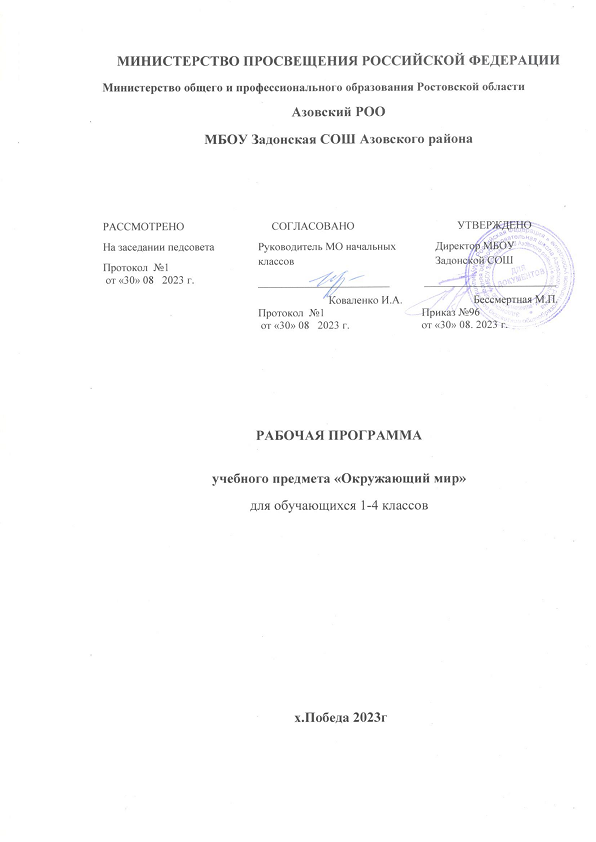 